Analiza impactuluiîn procesul de fundamentare a proiectului hotărârii Guvernului cu privire la aprobarea proiectului de lege pentru modificarea unor acte normative(facilitarea activității microîntreprinderilor)Anexa ANALIZA COSTURILOR ADMINISTRATIVE PENTRU MICROÎNTREPRINDERIPrezentul document conține exemple de analiza a costurilor administrative, realizat în conformitate cu Modelul Costului Standard (MCS) și Hotărârea Guvernului nr.307/2016 cu privire la aprobarea Metodologiei de estimare a costurilor administrative prin aplicarea Modelului Costului Standard.Scopul analizei este evaluarea costurilor microîntreprinderilor pentru îndeplinirea unor proceduri propuse spre excludere. Rezultatele acestui exercițiu reflectă economii anuale ale microîntreprinderilor generate ca urmare a excluderii unor proceduri /formalități și anume.Raportare (rapoarte statistice și situații financiare) Proceduri ce țin de respectarea unor prevederi din Codul muncii  Datele au fost colectate în procesul interviurilor cu antreprenorii. Pentru fiecare procedura s-au analizat două scenarii, 1- procedura simplă și 2 – procedura complexă, avînd în vedere că răspunsurile antreprenorilor au variat considerabil în dependența da pregătirea profesională, experiența, regimul de lucru, viteza de procesare a sistemelor informaționale etc.  Formula generală a MCS pentru estimarea costurilor administrative anuale: Costuri administrative = preț x cantitate = (timp x tarif) x (numărul de agenți economici x frecvență). Calculele au fost realizate pentru 35811 microîntreprinderiținând cont de datele BNS și anume: numărul total de microîntreprinderii în 2020 – 49600, ponderea întreprinderilor active constituie 72,2%- 358118,7% - 3115 sunt companii noi care aplică pentru prima dată procedura respectivă. Frecvența procedurilor sa calculate reieșind din următoarele numărul mediu de angajați la o companie - 6 persoane (conform BNS).rapoarte se prezintă trimestrial.  Pentru procedurile respective au fost luate în considerare activitățile de bază, pe care companiile trebuie să le efectueze pentru a se conforma și anume:  familiarizarea cu cerințele legislației colectarea datelor necesare  completarea documentelor necesare transmiterea raportului (după caz)Tariful pe o unitate de timp constituie costul salarial pe o unitate de timp al angajatului care realizează activitate administrativă. În calculul salariului brut al angajatului agentului economic a fost luată suma de 8135,7 lei, ceea ce constituie câștigul salarial mediu lunar brut din economia națională în sectorul real în 2020. În rezultat, tariful constituie 71,6 lei/oră. Proceduri de raportare statistică și financiarăConform estimărilor, costul tuturor microîntreprinderilor  pentru executarea procedurilor legate de raportările statistice și financiare constituie 217 056,1 mii lei anual (procedura complexă). Urmare modificărilor propuse se estimează că costurile indicate vor constitui cca 44983,1 mii lei. Respectiv, simplificarea procedurilor va genera o reducere cu 172 073,0 mii lei,ceea ce constituie cca 79%.Procedura simplă  Procedura complexă Proceduri ce țin de respectarea unor prevederi din Codul muncii  Procedura 1.  Evidența orelor de muncă prestate zilnic de fiecare salariat. Codul Muncii Articolul 106.Evidența timpului de muncăAngajatorul este obligat să țină, în modul stabilit, evidența timpului de muncă prestat efectiv de fiecare salariat, inclusiv a muncii suplimentare, a muncii prestate în zilele de repaus şi în zilele de sărbătoare nelucrătoare.1. Costurile tuturor microîntreprinderilor pentru evidența orelor de muncă constituie la moment 124859,5 mii lei anual (procedura complexă). Urmare modificărilor, acestea vor constitui suma de 31214,9 mii lei (procedura simplă), ceea ce constituie o micșorare cu 93 644,6 mii lei (cca 75 %). Procedura simplă Procedura complexă Procedura 2. Informarea privind condiţiile de activitateCodul muncii Articolul 48. Informarea privind condiţiile de activitate(1) Anterior angajării sau transferării într-o nouă funcţie, angajatorul are obligaţia de a informa persoana care urmează a fi angajată sau transferată despre condiţiile de activitate în funcţia propusă, oferindu-i informaţia prevăzută la art. 49 alin. (1), precum şi informaţia privind perioadele de preaviz ce urmează a fi respectate de angajator şi salariat în cazul încetării activităţii. Informaţia în cauză va face obiectul unui proiect de contract individual de muncă sau al unei scrisori oficiale, semnate de angajator cu semnătură electronică sau cu semnătură olografă.2. Costurile tuturor microîntreprinderilor pentru informarea angajatului de către angajator despre condiţiile de activitate se estimează la cca 6689,4 mii lei anual (procedura complexă). În rezultatul modificărilor cadrului normativ, acestea se vor reduce cu 3456,2 mii lei (51 %) și vor constitui cca 3233,2 mii lei (procedura simplă).Procedura simplă Procedura complexă Procedura 3. Programarea concediilor Codul muncii art 116 (1) Programarea concediilor de odihnă anuale pentru anul următor se face de angajator, de comun acord cu reprezentanţii salariaţilor, cu cel puţin 2 săptămîni înainte de sfîrşitul fiecărui an calendaristic.3. Costurile tuturor microîntreprinderilor pentru respectarea cerințelor privind programarea concediilor se estimează la cca 34560,4 mii lei anual (procedura complexă). În rezultatul modificărilor cadrului normativ, acestea se vor reduce cu 25753,0 mii lei (74 %) și vor constitui cca 8807,4 mii lei (procedura simplă).Procedura simplă Procedura complexă Procedura 4. Preavizare concediu Codul muncii art 116 (5) Programarea concediilor de odihnă anuale este obligatorie atît pentru angajator, cît şi pentru salariat. Salariatul trebuie să fie prevenit, în formă scrisă, despre data începerii concediului cu cel puţin 2 săptămîni înainte.4. Costurile tuturor microîntreprinderilor pentru respectarea cerințelor privind preavizarea despre data începerii concediului se estimează la cca 31437,9 mii lei anual (procedura complexă). În rezultatul modificărilor cadrului normativ, acestea se vor reduce cu 15 718,9 mii lei (50 %) și vor constitui cca 15719,0 mii lei (procedura simplă).Procedura simplă Procedura complexă Sumând cele expuse, se constată că  costurile anuale ale tuturor microîntreprinderilor pentru respectarea cerințelor actuale ale Codului muncii, estimateîn conformitate cu Modelul Costului Standard (MCS) și Hotărârea Guvernului nr.307/2016 cu privire la aprobarea Metodologiei de estimare a costurilor administrative prin aplicarea Modelului Costului Standard,  constituie cca  197 547,2 mii lei (124859,5 + 6689,4 + 34560,4 + 31437,9). În rezultatul modificărilor cadrului normativ, acestea se vor reduce cu cca 138 572,7 mii lei  (93 644,6 + 3456,2 + 25753,0 + 15 718,9), ceea ce reprezintă cca 70%.Titlul analizei impactului Analiza impactului în procesul de fundamentare a proiectului hotărârii Guvernului „Cu privire la aprobarea proiectului de Lege pentru modificarea unor acte normative (facilitarea activității microîntreprinderilor). Analiza impactului în procesul de fundamentare a proiectului hotărârii Guvernului „Cu privire la aprobarea proiectului de Lege pentru modificarea unor acte normative (facilitarea activității microîntreprinderilor). Data:20222022Autoritatea administrației publice (autor):Ministerul EconomieiMinisterul EconomieiSubdiviziunea:Direcția dezvoltarea mediului de afaceri,Secția politici de dezvoltare a ÎMM și comerțDirecția dezvoltarea mediului de afaceri,Secția politici de dezvoltare a ÎMM și comerțPersoana responsabilă şi datele de contact:Silviu Neghină, șef adjunct Direcție dezvoltarea mediului de afaceri, șef Secție politici de dezvoltare a ÎMM și comerț, tel. 022 250-633, e-mail: silviu.neghina@me.gov.md.Victor Ciobanu, consultant principal, Secția politici de dezvoltare a ÎMM și comerț, tel. 022250-646, e-mail: victor.ciobanu@me.gov.md.Silviu Neghină, șef adjunct Direcție dezvoltarea mediului de afaceri, șef Secție politici de dezvoltare a ÎMM și comerț, tel. 022 250-633, e-mail: silviu.neghina@me.gov.md.Victor Ciobanu, consultant principal, Secția politici de dezvoltare a ÎMM și comerț, tel. 022250-646, e-mail: victor.ciobanu@me.gov.md.Compartimentele Analizei ImpactuluiCompartimentele Analizei ImpactuluiCompartimentele Analizei Impactului1. DEFINIREA PROBLEMEI1. DEFINIREA PROBLEMEI1. DEFINIREA PROBLEMEIa) Determinați clar și concis problema şi/sau problemele care urmează să fie soluționatea) Determinați clar și concis problema şi/sau problemele care urmează să fie soluționateProblema fundamentală examinată în cadrul analizei de impact rezidă: în costuri înalte pentru întreprinzătorii micro la inițierea și desfășurarea afacerilor din cauza impunerii prin reglementare a sarcinilor administrative și costurilor de conformare mari și nejustificate în raport cu alte întreprinderi precum și în calitatea joasă a reglementărilor și lacunelor în eficiența și eficacitatea autorităților publice ce cauzează prejudicii/cheltuieli nejustificate ce diminuează competitivitatea și productivitatea agenților economici mici.Problema fundamentală examinată în cadrul analizei de impact rezidă: în costuri înalte pentru întreprinzătorii micro la inițierea și desfășurarea afacerilor din cauza impunerii prin reglementare a sarcinilor administrative și costurilor de conformare mari și nejustificate în raport cu alte întreprinderi precum și în calitatea joasă a reglementărilor și lacunelor în eficiența și eficacitatea autorităților publice ce cauzează prejudicii/cheltuieli nejustificate ce diminuează competitivitatea și productivitatea agenților economici mici.Problema fundamentală examinată în cadrul analizei de impact rezidă: în costuri înalte pentru întreprinzătorii micro la inițierea și desfășurarea afacerilor din cauza impunerii prin reglementare a sarcinilor administrative și costurilor de conformare mari și nejustificate în raport cu alte întreprinderi precum și în calitatea joasă a reglementărilor și lacunelor în eficiența și eficacitatea autorităților publice ce cauzează prejudicii/cheltuieli nejustificate ce diminuează competitivitatea și productivitatea agenților economici mici.b) Descrieți problema, persoanele/entitățile afectate şi cele care contribuie la apariția problemei, cu justificarea necesității schimbării situației curente şi viitoare, în baza dovezilor și datelor colectate și examinateb) Descrieți problema, persoanele/entitățile afectate şi cele care contribuie la apariția problemei, cu justificarea necesității schimbării situației curente şi viitoare, în baza dovezilor și datelor colectate și examinateConform datelor Biroului National de Statistica (statistica.gov.md) în anul 2020 numărul întreprinderilor mici și mijlocii (ÎMM) a constituit 57,2 mii întreprinderi și reprezintă circa 98,6% din numărul total de întreprinderi, dintre care aproximativ 85,4% (49,6 mii) sunt microîntreprinderi. Numărul de salariați în medie pe o întreprindere în anul 2020 a constituit sub 6 persoane. Sectorul micro companii generează circa 20% din locurile de muncă și aproape 11% din volumul veniturilor din vânzări ai întreprinderilor din RM.Cu referire la genul de activitate, cel mai activ companiile micro se implică în comerț cu ridicata şi cu amănuntul; întreținerea și repararea autovehiculelor și a motocicletelor (18,3%), după care urmează activități profesionale, științifice și tehnice (4,8%), industria prelucrătoare (3,8) și agricultura, silvicultura și pescuit (3,7%). Conform datelor Biroului National de Statistica (statistica.gov.md) pe parcursul anului 2020 au fost create 5 mii întreprinderi și lichidate 10,5 mii întreprinderi. Ponderea întreprinderilor active constituie 72,2%. (întreprindere activă este cea care a înregistrat cifra de afaceri sau a avut salariați pe parcursul perioadei de referință). Totodată, rata de lichidare a întreprinderilor a constituit 28,7%, ceea ce reprezintă numărul de întreprinderi desființate (lichidate) raportat la numărul de întreprinderi active, în anul 2020. Din numărul de întreprinderi noi create în anul 2019, în anul 2020 au fost active 45,9%. În primul an de existență supraviețuiesc doar 45,9% din numărul de întreprinderi nou create, iar după doi ani - doar 44,3%În ultimii 5 ani acest sector a crescut cu circa 10% (în 2014 au fost înregistrate 74,5% din totalul IMM). De menționat că și la nivel mondial, firmele micro constituie cea mai mare parte a IMM, și în medie, acest segment constituie 80 % în țările în curs de dezvoltare și 87 în țările dezvoltate. Dominarea întreprinderilor de dimensiuni micro indică asupra necesității susținerii acestora prin diverse instrumente și programe de stat.În UE ca și în RM întreprinderile mici și mijlocii (IMM-uri) joacă un rol esențial în modelarea economiei reprezentând 99 % din numărul total de întreprinderi, 92 % dintre acestea fiind microîntreprinderi. Întreprinderile mici și mijlocii asigură peste două treimi din locurile de muncă din sectorul privat și au un rol-cheie în creșterea economică. De asemenea, au o importanță crucială pentru economia europeană ca angajatori și surse de inovare. Comisia Europeană sprijină dezvoltarea acestor întreprinderi, în special prin „Small Business Act” și principiul său „a gândi mai întâi la scară mică” și prin facilitarea, printre altele, a accesului la fondurile UE. Agenda pentru o reglementare inteligentă a Comisiei vizează de asemenea, acordarea de ajutor întreprinderilor mici prin reducerea la minimum a sarcinii impuse acestora de legislația considerată necesară la nivelul UE. Parlamentul European în Rezoluția sa din 16 decembrie 2020 referitoare la o nouă strategie pentru IMM-urile recunoaște că excesul de sarcini administrative și reglementări afectează capacitatea IMM-urilor de a prospera, deoarece acestea nu dispun de resursele necesare pentru a face față cerințelor birocratice complexe și menționează că este necesar să se îmbunătățească și să se simplifice reglementările și să adopte o foaie de parcurs cu obiective și indicatori concreți și obligatorii, ca o condiție prealabilă importantă pentru capacitatea economiei de a se redresa și a inova și pentru a proteja competitivitatea întreprinderilor din UE; constată că mai multe state membre au stabilit obiective cantitative de reducere a sarcinii administrative de până la 30 % și invită Comisia să stabilească obiective cantitative și calitative ambițioase și obligatorii la nivelul UE pentru reducerea sarcinilor administrative, cât mai curând posibil după efectuarea unei evaluări a impactului și, în orice caz, nu mai târziu de iunie 2021 și înainte de comunicarea Comisiei. La fel, constată că această foaie de parcurs ar trebui să identifice domeniile în care sarcinile administrative și reglementările pentru IMM-uri ar trebui reduse substanțial pentru a diminua costurile de asigurare a conformității, inclusiv birocrația, și să sprijine statele membre pentru a-și reduce rapid numărul de norme, garantând totodată drepturile lucrătorilor, standardele sociale și de sănătate și protecția mediului; subliniază că, pentru a monitoriza eficiența reducerii birocrației, este important ca aceste măsuri să fie evaluate și ex post, luând în considerare perspectiva IMM-urilor și fără a aduce atingere drepturilor lucrătorilor.Astfel, având la bază și experiența UE pentru a facilita dezvoltarea sectorului micro, se impune reducerea sarcinilor administrative, percepute de întreprinderile micro drept birocrație excesivă.În scopul identificării barierelor în activitatea întreprinderilor micro, suplimentar la informația acumulată au fost organizate interviuri cu angajații companiilor, responsabili pentru formalități legate de aplicarea legislației fiscale și codului muncii și alte acte normative. Totodată, în octombrie 2020 a fost organizat un sondaj online, la care au răspuns circa 90 de reprezentanți ai companiilor. Antreprenorii au fost invitați să se expună vizavi de aspecte ale legislației fiscale și muncii care trebuie simplificate pentru a reduce costurile de timp și bani. Urmare acestor consultări cu mediul de afaceri și urmare analizei cadrului legal național ce țin de proceduri administrative, denotă că acesta nu prevede o abordare specială pentru microîntreprinderi, nu include norme preferențiale pentru această categorie. În aceste condiții, microîntreprinderile sunt supuse acelorași sarcini administrative cum și companiile mijlocii și mari.  Cu toate acestea, dimensiunea mică a acestor companii le face foarte sensibile și afectate de lipsa de personal calificat în domeniile juridic, resurse umane și alte care desfășoară preponderent activități de natură administrativă. De asemenea, resurse limitate nu permit acestora să beneficieze de suportul companiilor private de consultanța în afaceri. Angajatorii de multe ori se simt sufocați de numărul de hârtii pe care trebuie să le completeze pentru angajații sau de rapoarte ce trebuie prezentate instituțiilor de stat. În raport cu dimensiunea companiilor micro, costurile unor proceduri și cerințe sunt excesive și uneori inadecvate. Situația se agravează și datorită dificultăților apărute urmare a situației pandemice COVID-19. Principalele constrângeri și probleme, inclusiv și propuneri de îmbunătățire a reglementărilor ce va  reduce povară administrativă asupra microîntreprinderilor au fost următoarele: calitatea joasă a reglementărilor și impunerea unor sarcini administrative nejustificate și care necesită unui tratament favorabil/privilegiat pentru microîntreprinderi, îmbunătățirea accesului la informație, susținerea digitalizării serviciilor precum și eliminarea constrângerilor și îmbunătățirea legislației în următoarele domenii: rapoarte statistice, legislația muncii, administrare fiscală ș.a. care impun costuri administrative.Prin costuri administrative se înțelege activități necesare pentru obținerea, păstrarea sau prezentarea informației privind fiecare cerință referitoare la date. Prin costuri de conformare se înțeleg costurile de conformare la obligațiile ce apar din reglementări. Acestea sunt costuri legate de cerințele specifice (cerințe tehnice, norme, standarde) privind starea activelor (clădiri, echipamente), procesul de producție, comportamentul persoanelor etc.Analiza barierelor a fost axată preponderent asupra procedurilor de conformare la reglementările din domeniul legislației muncii și fiscale. Cu toate acestea a fost abordat și alte aspecte semnalate de mediul de afaceri drept proceduri inutile și abuzive.Deci constatăm că Problema cea mai mare este că microîntreprinderile dispun de resurse limitate pentru a respecta obligații împovărătoare, iarcadrul normativ actual nu prevede o abordare specială pentru acest segment. În lipsa reglementărilor speciale pentru micro companii, acestora li se aplică normele care se aplică întreprinderilor medii și mari. Astfel, procedurile respective le impun sarcini administrative care sunt disproporționate față de dimensiunea celor micro și drept urmare, sunt mai costisitoare în raport cu alte ÎMM. Distribuția disproporționată a costurilor de reglementare este cauzată de mai multe motive. În primul rând, o mare parte a reglementării are drept rezultat costuri fixe sau care nu se modifică prea mult în funcție de mărimea unei întreprinderi. Completarea unui formular necesită o anumită perioadă de timp și nu contează dacă o întreprindere mai mare trebuie să completeze cifre mai mari decât o întreprindere mai mică. În al doilea rând, întreprinderile mai mari pot angaja specialiști pentru a face față mai eficient obligațiilor impuse prin reglementare. Pentru întreprinderile mai mari, investițiile în informatizarea și raționalizarea obligațiilor de reglementare vor fi adesea utile din cauza numărului mai mare de cazuri care trebuie tratate. Și acest lucru duce la o eficiență mai mare. În al treilea rând, în întreprinderile mici, antreprenorul însuși va fi adesea responsabil pentru a se ocupa de obligațiile impuse prin reglementare. Acest lucru înseamnă că cea mai valoroasă resursă a întreprinderii mici va fi ocupată cu sarcini care nu contribuie direct la succesul și venitul întreprinderii.Unul din principalii factori în prezent care duce la cheltuieli nejustificate și povară suplimentară pentru mediul de afaceri din partea autorităților publice, țin de calitatea reglementării activității de întreprinzător. Calitatea reglementărilor care afectează mediul de afaceri este efectuată potrivit Legii nr.100/2017 și de către Grupul de Lucru pentru reglementarea activității de întreprinzător cu suportul Secretariatului Evaluării Impactului de Reglementare (SEIR). Analiza Impactului de Reglementare și Proiectele de acte normative cu impact asupra mediului de afaceri se analizează prin prisma corespunderii cu principiile de reglementare a activității de întreprinzător stabilite prin Legea nr.235/2006. Iar o problema care afectează calitatea reglementărilor ține de faptul că nu toate actele normative cu impact asupra mediului de afaceri sunt expertizate cu AIR de către Grupul de Lucru. Astfel una din problemele în procesul de reglementare constă în faptul că autoritățile publice centrale (în special cu funcții de control), contrar atribuțiilor stabilite de lege, continuă să aprobe acte normative și să le impună, fie să aprobe acte normative în temeiul legii, dar care substanțial depășesc limitele stabilite de legiuitor.Problema calității reglementării care vădit măresc costurile administrative ale ÎMM, și în special a microîntreprinderilor s-a adeverit și ca urmare a efectuării în 2019 a Evaluării Mediului Favorabil pentru Întreprinderi Durabile (EESE) în cadrul căreia cu suportul ILO s-a petrecut un sondaj de percepție.Astfel, în vederea neadmiterii legislației ce impune povară administrativă suplimentară în 2016 autorii Legii cu privire la întreprinderile mici şi mijlocii au inclus principiile de bază care să au avut menirea să nu admită costuri administrative și anume «a gândi mai întâi la scară mică» și «numărul constant». Însă, fără mecanisme concrete de implementare, acestea rămân a fi doar declarative. Pentru a susține sectorul dat, autoritățile publice trebuie să scutească microîntreprinderile de anumite obligații a căror îndeplinire impune sarcini administrative excesive pentru acestea. Autoritățile cu regret nu sunt preocupate de analiza și identificarea modalităților de a simplifica și reduce costurile de conformare în beneficiul microîntreprinderilor. Prin urmare, având la bază și experiența și practica UE se impune includerea unor principii de reglementare suplimentare în special pentru microîntreprinderi.Principii noi de reglementare a activității microîntreprinderilor.Principiul non-intervenției statului.Pentru a susține și dezvolta sectorul micro autoritățile publice la elaborarea reglementărilor va trebui să țină cont în primul rând de situația specifică a întreprinderilor micro. Instituțiile europene au consolidat aplicarea „Testului IMM” , în special pentru microîntreprinderi propunând o abordare mai radicală și în acest scop promovează încă un principiu conform căruia microîntreprinderile ar trebui să fie excluse din domeniul de aplicare a legislației propuse, cu excepția cazului în care se poate demonstra proporționalitatea includerii acestora. Pentru a consolida accentul pus pe aplicarea de scutiri și introducerea de legislație adaptată pentru microîntreprinderi și IMM-uri, Comisia a început să facă demersuri pentru a inversa sarcina probei. Din ianuarie 2012, elaborarea de către Comisie a tuturor propunerilor legislative viitoare se bazează pe premisa că în special microîntreprinderile ar trebui să fie excluse din domeniul de aplicare a legislației propuse, cu excepția cazului în care se poate demonstra proporționalitatea includerii acestora. În cazurile în care microîntreprinderile trebuie să fie incluse în domeniul de aplicare a propunerilor sale legislative din motive mai generale de politică publică, propunerile vor fi justificate prin introducerea unei dimensiuni specifice microentităților în „testul IMM” care face parte din mecanismul de evaluare a impactului. În aceste cazuri, se va încerca să se recurgă la soluții adecvate și la regimuri mai laxe. Întrucât argumentele și motivele pentru aplicarea unor regimuri mai laxe devin tot mai vizibile, ar trebui să fie, de asemenea, mai ușor să se urmărească poziția IMM-urilor și a microîntreprinderilor pe întreg parcursul procesului decizional.Acest principiu, parțial este deja implementat în practică în cadrul procesului de creație legislativă prin intermediul elaborării de către autoritățile publice a Analizei de Impact prin care instituțiile statului sunt impuse să justifice orice inițiativa legislativa prin prisma impactului asupra mediului de afaceri, însă care prezintă deficiențe menționate supra. Prin urmare acest principiu urmează a fi ”ancorat” de mecanismul AIR în procesul căreia inițiatorii de reglementări cu impact asupra businessului vor justifica aplicarea acestora și asupra microîntreprinderilor.Odată fiind introdus în legislația națională autoritățile ar urma să fie obligate să revizuiască toate acte normative deja în vigoare prin prisma acestuia (oferindu-le timpul rezonabil pentru sarcina respectivă). Principiul tratamentului privilegiat pentru microîntreprinderi.Alt principiu este principiul tratamentului favorabil/privilegiat pentru microîntreprinderi în raport cu procedurile administrative. Exemple de astfel de norme se regăsesc în legislația UE aplicabilă anumitor domenii de reglementare. Totodată, și legislația națională a statelor-membre include norme speciale pentru întreprinderile micro, iar preluarea acestor practici și transpunerea la nivel național este o precondiție pentru susținerea sectorului dat.Astfel, în legislația UE și a statelor-membre există o gamă largă de reglementări cu măsuri privilegiate. În unele situații, IMM-urile sunt excluse în întregime din domeniul de aplicare al legislației, iar în alte cazuri, legislația se aplică IMM-urilor, dar se acordă scutiri în funcție de dimensiunea întreprinderii sau aceste scutiri sunt definite de la caz la caz, ținând cont de specificul domeniului de reglementare.Cu toate că pledăm pentru implementarea acestui principiu față de toate companiile micro, statul poate decide să aplice tratamentul favorabil doar unor categorii, reieșind din prioritățile politicilor guvernamentale (de ex: întreprinderilor de familie, producătorilor din anumite sectoare sau prestatorilor de anumite servicii).  Totodată, este de remarcat, că aplicarea tratamentului favorabil nu va trebui să afecteze aplicarea  reglementărilor în domenii precum sănătatea și siguranța publică, siguranța alimentară sau protecția mediului. În asemenea situații simplificarea, deși în sine este binevenită, dar poate avea consecințe negative mai generale.Tratament favorabil în raport cu proceduri administrative prevede 4 categorii de modele de suport grupate după cum urmează: a)	Scutire totală de unele obligații - este metoda cea mai cunoscută pentru a reduce povoară pentru întreprinderile și poate fi aplicată pentru orice domeniu de reglementare. Scutirile pot fi aplicate tuturor întreprinderilor din categoria micro sau să fie condiționate de respectarea unor criterii/regulib)	Scutire parțială/obligații reduse - presupune aplicarea unui set redus de obligații în special când prima categorie (scutire totală) nu poate fi aplicată.c)	Proceduri simplificate - pot fi realizate prin aplicarea unor cerințe reduse, mai simple în comparație cu alte categorii de întreprinderi.d)	Scutiri temporare - se acordă prin prelungirea perioadei de conformare la o obligațiune, sau a perioadei de tranziție pentru reglementări noi sau pentru intervenția statului (controale).Pentru a susține și dezvolta sectorul micro autoritățile publice la elaborarea reglementărilor va trebui să țină cont în primul rând de situația specifică a întreprinderilor micro. Mai mult, practicile europene promovează principiul conform căruia microîntreprinderile ar trebui să fie excluse din domeniul de aplicare a legislației propuse, cu excepția cazului în care se poate demonstra proporționalitatea includerii acestora.Principiului "implicit digital".În contextul digitalizării serviciilor publice, și având în vedere că această este o cale  spre simplificare și reducere a costurilor antreprenorilor se propune introducerea în legislație cu privire la IMM a principiului "implicit digital", conform căruia autoritățile publice va trebui să aleagă, ca opțiune preferată, furnizarea de servicii pe cale electronică, păstrând deschise, în același timp, și alte canale pentru persoanele care aleg să nu fie conectate sau care nu au posibilitatea de a se conecta. În procesul consultărilor cu agenții economici s-a conturat necesitatea includerii acestuia în legislația ce ține de ÎMM, însă la moment acesta a fost inclus ca principiu pentru prestarea serviciilor publice prevăzute de Legea nr.234/ 2021 cu privire la serviciile publice. Probleme legate de intrarea în vigoare și interpretarea actelor normative.O altă problemă abordată de antreprenori este multitudinea de modificări în cadrul legal care sunt greu de urmărit pentru întreprinderile micro afectate de lipsa de personal calificat în domeniul juridic și resurse limitate care nu permit acestora să beneficieze de suportul companiilor private de consultanța în afaceri. În acest context, este iminentă necesitatea introducerii principiul conform căruia orice modificare a cadrului normativ cu impact asupra întreprinderilor micro să între în vigoare doar la una sau două date comune anuale. Astfel, modificările operate pe parcursul anului vor fi puse în aplicare concomitent, ceea ce va facilita foarte mult viața întreprinderilor micro, deoarece întreprinderile pot concentra activitățile de informare în anumite perioade ale anului. Experții UE la fel recomandă ca model de reducere a poverii administrative - Oferirea întreprinderilor mici suficient timp pentru a se adapta la noile reglementări. Este posibil ca legislația introdusă rapid să nu le lase întreprinderilor mici suficient timp pentru a se pregăti, a asimila/înțelege și a pune în aplicare cerințele legale. Atunci când se introduce un nou act normativ, întreprinderile ar trebui să dispună de suficient timp pentru a se adapta la acesta. Întreprinderilor și în special firmelor mici ar trebui să li se acorde suficient timp pentru a se pregăti pentru punerea în aplicare a noii legislații. În plus, deoarece întreprinderile mai mici vor avea adesea mai multe dificultăți în a se conforma noilor norme, trebuie să se acorde mai mult timp pentru a se adapta decât o întreprinderilor medii sau mari.Probleme legate de acces la informație, consultare, ghidare și instruire.Conform rezultatelor sondajului, antreprenorii, și în special cei micro, consideră că mai multe proceduri și formalități necesită a fi revizuite și simplificate. Cu toate acestea, cele mai frecvente probleme cu care se confruntă antreprenorii derivă din acces limitat la informație și consultanța din partea autorităților. Antreprenorii declară că pierd mult timp pentru a contacta telefonic specialiștii autorităților publice (funcționarii contactați nu de fiecare dată pot oferi răspunsul sau redirecționează de multe ori la alte persoane sau instituții, nu este accesibilă consultanța în afara orelor de lucru, de exemplu pentru a soluționa probleme tehnice legate de serviciile publice electronice etc). Cu toate ca legislația prevede proceduri de bază, în multe cazuri pentru antreprenorii lipsește claritatea referitor la aplicarea cadrului legal, și atunci consultanța cu funcționarii publici devine unica sursa de informare, însă după părerea antreprenorilor această este foarte limitată.  Paginile web a autorităților (cu unele excepții) conțin referințe la cadrul legal însă fără informații clare - ce anume trebuie sa facă o întreprindere pentru a se conforma cerinței obligației respective. Astfel, microîntreprinderile sunt impuse să investească eforturi semnificative pentru a se familiariza inițial cu cadrul legal și suplimentar cu modul de aplicare a acestuia în practică. În acest context, antreprenorii menționează ca problemă lipsa unui mecanism eficient de consultanță și ghidare în toate problemele cu care se confruntă aceștia. Anume astfel de mecanism va soluționa majoritatea problemelor și va reduce timp necesar pentru conformare, afirma reprezentanții companiilor.Alt aspect important este receptivitatea funcționarilor publici ori îndeplinirea obligației este direct legata de procesul de comunicare cu funcționarii. Astfel s-a atestat vehement lipsa liniilor telefonice de consultanță de la instituțiile publice la care ar răspunde specialiști competenți și ar oferi suport informațional și ghidaj profesionist pentru antreprenori, precum și ar înregistra și sistematiza problemele semnalate pentru a iniția modificarea unor proceduri administrative.La fel din experiența mediului de afaceri se denotă un nivel insuficient de informare a microîntreprinderilor despre programele de suport și cerințele legislației în general. Este una din cele mai des semnalate probleme de către antreprenori. În acest sens, asigurarea accesului la informație și consultații se menționează drept cel mai eficient mod de a minimiza birocrația și costurile de conformare. Paginile web a autorităților (cu unele excepții) conțin referințe la cadrul legal, însă, fără informații clare - ce anume trebuie sa facă o întreprindere pentru a se conforma cerinței obligației respective. Aceasta se datorează lipsei atenției din partea autorităților publice și lipsa de audit regulat al paginilor web în vederea verificării accesibilității și plenitudinii informațiilor de interes public pentru antreprenori.Întreprinderile au ridicat problema că doresc să fie informate cu privire la reglementările care li se aplică într-un mod care să fie înțeles și simplu. Astfel, se impune prioritizarea procesului de informare și instruire a antreprenorilor care poate fi susținut de stat și realizat de organizațiile, precum Camera de Comerț și Industrie. Lipsa în contextul digitalizării serviciilor publice a unei platforme specializate cu informații concrete despre reglementări aplicabile companiilor este des semnalată de mediul de afaceri. De o platformă care va permite antreprenorului, prin intermediul unui chek list să obțină răspunsuri la cele mai solicitate întrebări, precum tipuri și perioade de raportare, acte permisive necesare, impozite aplicabile – toate răspunsurile fiind generate automat pe baza unor criterii și date prestabilite.  Altă doleanță a antreprenorilor este accesarea unor Ghiduri la fiecare procedură care poate fi publicată pe platforma indicată mai sus. Cu referire la acces la legislație, a fost semnalată situația multitudinii platformelor cu cadrul legal, suplimentar la cea oficială www.legis.md. De care tot s-a menționat ca problemă neexecutarea obligației Ministerului Justiției de actualiza la timp și menține cu acuratețe platforma www.legis.mdProblema raportărilor statistice. Pregătirea rapoartelor statistice este foarte des invocată de antreprenorii drept procedura anevoioasă. În cadrul interviurilor și sondajului online, antreprenorii au opinat despre povara administrativă excesivă al acestui tip de raportare și au optat pentru excluderea totală a raportării statistice pentru întreprinderile micro, care din punct de vedere a unor antreprenori sunt inutile și complicate. Legislația în domeniu prevede doar la general posibilitatea procedurilor simple, însă nu există lista formelor simplificate de raportare aplicabile companiilor micro.Instrumentul principal în domeniu este Programul anual de lucrări statistice (PLS), aprobat prin HG în baza Legii nr. 93/2017 cu privire la statistica oficială. De exemplu PLS pentru 2022 cuprinde  peste 200 titluri de lucrări statistice. Totodată, pentru anul 2022 urmare a optimizării sistemului de rapoarte statistice, se prevede excluderea a 8 lucrări statistice. În raport cu companiile micro se s-a optat pentru excluderea totală a sarcinii de raportare prin utilizarea mai amplă a surselor de date deținute de autoritățile publice (din schimb de date cu alte  instituții care dețin date necesare despre companii, precum FISC, CNAS).  Lipsa la nivelul legii a unui principiu general a scutirii totale de sarcina raportării pentru întreprinderile micro face ca acestora să se impună astfel de sarcini ce implică costuri administrative nejustificate.Probleme legate de complexitatea legislației muncii în privința întreprinderilor micro.Potrivit sondajului efectuat cu antreprenorii unele proceduri reglementate de Codul muncii sunt percepute de antreprenorii micro ca formalități inutile și birocratice. Este de remarcat ca și în acest domeniu nu se aplică principiul tratamentului preferențial, pentru companiile mici,  care sunt supuse acelorași sarcini administrative cum și companiile mijlocii și mari. Cu toate acestea, dimensiunea mică a companiilor micro și faptul că acestea sunt afectați de lipsa de personal calificat în domeniile juridic, resurse umane, angajatorii de multe ori se simt sufocați de numărul de acte, registre, documente pe care trebuie să le completeze conform cerințelor legislației muncii. În raport cu dimensiunea companiilor micro, costurile unor proceduri și cerințe sunt excesive.De menționat că legislația altor țări prevede simplificări esențiale pentru microîntreprinderi, și aceste bune practici merită a fi preluate la nivel național (de exemplu aprobarea recentă de către Guvernul României a Ordonanței de urgență pentru modificarea și completarea Legii nr. 53/2003 - Codul muncii prin care s-a exceptat microîntreprinderile de anumite obligații ce impuneau o povară administrativă suplimentară).  Astfel, mediul de afaceri au menționat drept împovărătoare și ce impun costuri administrative următoarele obligații ce vizează completarea mai multor documente: fișa postului, tabel de pontaj, graficul concediilor și simplificarea procedurii de acordare a concediilor, regulamentele de ordine interioară, etc. Problema legată de aplicarea serviciilor electronice în activitatea microîntreprinderilor.În contextul promovării de către autoritățile publice a serviciilor electronice și întru facilitarea accesului microîntreprinderilor la acestea, agenții economici au menționat despre lipsa de mijloace financiare pentru utilizarea serviciilor electronice (digitalizate) și au menționat despre necesitatea creării unui fond pentru digitalizare. Fondul respectiv va putea oferi companiilor (din alte domenii decât IT&C) suportul financiar pentru procurarea semnăturilor electronice. Bariere în domeniul accesării serviciilor electronice semnalate de antreprenori vizează: autentificarea pe platforma servicii.fisc.md,  precum și unele reglementări din Codul muncii care impun utilizarea doar a semnăturilor electronice calificate. Acest fapt nu permite utilizarea platformelor sau semnarea cererilor cu telefonul mobil. Conform datelor Biroului National de Statistica (statistica.gov.md) în anul 2020 numărul întreprinderilor mici și mijlocii (ÎMM) a constituit 57,2 mii întreprinderi și reprezintă circa 98,6% din numărul total de întreprinderi, dintre care aproximativ 85,4% (49,6 mii) sunt microîntreprinderi. Numărul de salariați în medie pe o întreprindere în anul 2020 a constituit sub 6 persoane. Sectorul micro companii generează circa 20% din locurile de muncă și aproape 11% din volumul veniturilor din vânzări ai întreprinderilor din RM.Cu referire la genul de activitate, cel mai activ companiile micro se implică în comerț cu ridicata şi cu amănuntul; întreținerea și repararea autovehiculelor și a motocicletelor (18,3%), după care urmează activități profesionale, științifice și tehnice (4,8%), industria prelucrătoare (3,8) și agricultura, silvicultura și pescuit (3,7%). Conform datelor Biroului National de Statistica (statistica.gov.md) pe parcursul anului 2020 au fost create 5 mii întreprinderi și lichidate 10,5 mii întreprinderi. Ponderea întreprinderilor active constituie 72,2%. (întreprindere activă este cea care a înregistrat cifra de afaceri sau a avut salariați pe parcursul perioadei de referință). Totodată, rata de lichidare a întreprinderilor a constituit 28,7%, ceea ce reprezintă numărul de întreprinderi desființate (lichidate) raportat la numărul de întreprinderi active, în anul 2020. Din numărul de întreprinderi noi create în anul 2019, în anul 2020 au fost active 45,9%. În primul an de existență supraviețuiesc doar 45,9% din numărul de întreprinderi nou create, iar după doi ani - doar 44,3%În ultimii 5 ani acest sector a crescut cu circa 10% (în 2014 au fost înregistrate 74,5% din totalul IMM). De menționat că și la nivel mondial, firmele micro constituie cea mai mare parte a IMM, și în medie, acest segment constituie 80 % în țările în curs de dezvoltare și 87 în țările dezvoltate. Dominarea întreprinderilor de dimensiuni micro indică asupra necesității susținerii acestora prin diverse instrumente și programe de stat.În UE ca și în RM întreprinderile mici și mijlocii (IMM-uri) joacă un rol esențial în modelarea economiei reprezentând 99 % din numărul total de întreprinderi, 92 % dintre acestea fiind microîntreprinderi. Întreprinderile mici și mijlocii asigură peste două treimi din locurile de muncă din sectorul privat și au un rol-cheie în creșterea economică. De asemenea, au o importanță crucială pentru economia europeană ca angajatori și surse de inovare. Comisia Europeană sprijină dezvoltarea acestor întreprinderi, în special prin „Small Business Act” și principiul său „a gândi mai întâi la scară mică” și prin facilitarea, printre altele, a accesului la fondurile UE. Agenda pentru o reglementare inteligentă a Comisiei vizează de asemenea, acordarea de ajutor întreprinderilor mici prin reducerea la minimum a sarcinii impuse acestora de legislația considerată necesară la nivelul UE. Parlamentul European în Rezoluția sa din 16 decembrie 2020 referitoare la o nouă strategie pentru IMM-urile recunoaște că excesul de sarcini administrative și reglementări afectează capacitatea IMM-urilor de a prospera, deoarece acestea nu dispun de resursele necesare pentru a face față cerințelor birocratice complexe și menționează că este necesar să se îmbunătățească și să se simplifice reglementările și să adopte o foaie de parcurs cu obiective și indicatori concreți și obligatorii, ca o condiție prealabilă importantă pentru capacitatea economiei de a se redresa și a inova și pentru a proteja competitivitatea întreprinderilor din UE; constată că mai multe state membre au stabilit obiective cantitative de reducere a sarcinii administrative de până la 30 % și invită Comisia să stabilească obiective cantitative și calitative ambițioase și obligatorii la nivelul UE pentru reducerea sarcinilor administrative, cât mai curând posibil după efectuarea unei evaluări a impactului și, în orice caz, nu mai târziu de iunie 2021 și înainte de comunicarea Comisiei. La fel, constată că această foaie de parcurs ar trebui să identifice domeniile în care sarcinile administrative și reglementările pentru IMM-uri ar trebui reduse substanțial pentru a diminua costurile de asigurare a conformității, inclusiv birocrația, și să sprijine statele membre pentru a-și reduce rapid numărul de norme, garantând totodată drepturile lucrătorilor, standardele sociale și de sănătate și protecția mediului; subliniază că, pentru a monitoriza eficiența reducerii birocrației, este important ca aceste măsuri să fie evaluate și ex post, luând în considerare perspectiva IMM-urilor și fără a aduce atingere drepturilor lucrătorilor.Astfel, având la bază și experiența UE pentru a facilita dezvoltarea sectorului micro, se impune reducerea sarcinilor administrative, percepute de întreprinderile micro drept birocrație excesivă.În scopul identificării barierelor în activitatea întreprinderilor micro, suplimentar la informația acumulată au fost organizate interviuri cu angajații companiilor, responsabili pentru formalități legate de aplicarea legislației fiscale și codului muncii și alte acte normative. Totodată, în octombrie 2020 a fost organizat un sondaj online, la care au răspuns circa 90 de reprezentanți ai companiilor. Antreprenorii au fost invitați să se expună vizavi de aspecte ale legislației fiscale și muncii care trebuie simplificate pentru a reduce costurile de timp și bani. Urmare acestor consultări cu mediul de afaceri și urmare analizei cadrului legal național ce țin de proceduri administrative, denotă că acesta nu prevede o abordare specială pentru microîntreprinderi, nu include norme preferențiale pentru această categorie. În aceste condiții, microîntreprinderile sunt supuse acelorași sarcini administrative cum și companiile mijlocii și mari.  Cu toate acestea, dimensiunea mică a acestor companii le face foarte sensibile și afectate de lipsa de personal calificat în domeniile juridic, resurse umane și alte care desfășoară preponderent activități de natură administrativă. De asemenea, resurse limitate nu permit acestora să beneficieze de suportul companiilor private de consultanța în afaceri. Angajatorii de multe ori se simt sufocați de numărul de hârtii pe care trebuie să le completeze pentru angajații sau de rapoarte ce trebuie prezentate instituțiilor de stat. În raport cu dimensiunea companiilor micro, costurile unor proceduri și cerințe sunt excesive și uneori inadecvate. Situația se agravează și datorită dificultăților apărute urmare a situației pandemice COVID-19. Principalele constrângeri și probleme, inclusiv și propuneri de îmbunătățire a reglementărilor ce va  reduce povară administrativă asupra microîntreprinderilor au fost următoarele: calitatea joasă a reglementărilor și impunerea unor sarcini administrative nejustificate și care necesită unui tratament favorabil/privilegiat pentru microîntreprinderi, îmbunătățirea accesului la informație, susținerea digitalizării serviciilor precum și eliminarea constrângerilor și îmbunătățirea legislației în următoarele domenii: rapoarte statistice, legislația muncii, administrare fiscală ș.a. care impun costuri administrative.Prin costuri administrative se înțelege activități necesare pentru obținerea, păstrarea sau prezentarea informației privind fiecare cerință referitoare la date. Prin costuri de conformare se înțeleg costurile de conformare la obligațiile ce apar din reglementări. Acestea sunt costuri legate de cerințele specifice (cerințe tehnice, norme, standarde) privind starea activelor (clădiri, echipamente), procesul de producție, comportamentul persoanelor etc.Analiza barierelor a fost axată preponderent asupra procedurilor de conformare la reglementările din domeniul legislației muncii și fiscale. Cu toate acestea a fost abordat și alte aspecte semnalate de mediul de afaceri drept proceduri inutile și abuzive.Deci constatăm că Problema cea mai mare este că microîntreprinderile dispun de resurse limitate pentru a respecta obligații împovărătoare, iarcadrul normativ actual nu prevede o abordare specială pentru acest segment. În lipsa reglementărilor speciale pentru micro companii, acestora li se aplică normele care se aplică întreprinderilor medii și mari. Astfel, procedurile respective le impun sarcini administrative care sunt disproporționate față de dimensiunea celor micro și drept urmare, sunt mai costisitoare în raport cu alte ÎMM. Distribuția disproporționată a costurilor de reglementare este cauzată de mai multe motive. În primul rând, o mare parte a reglementării are drept rezultat costuri fixe sau care nu se modifică prea mult în funcție de mărimea unei întreprinderi. Completarea unui formular necesită o anumită perioadă de timp și nu contează dacă o întreprindere mai mare trebuie să completeze cifre mai mari decât o întreprindere mai mică. În al doilea rând, întreprinderile mai mari pot angaja specialiști pentru a face față mai eficient obligațiilor impuse prin reglementare. Pentru întreprinderile mai mari, investițiile în informatizarea și raționalizarea obligațiilor de reglementare vor fi adesea utile din cauza numărului mai mare de cazuri care trebuie tratate. Și acest lucru duce la o eficiență mai mare. În al treilea rând, în întreprinderile mici, antreprenorul însuși va fi adesea responsabil pentru a se ocupa de obligațiile impuse prin reglementare. Acest lucru înseamnă că cea mai valoroasă resursă a întreprinderii mici va fi ocupată cu sarcini care nu contribuie direct la succesul și venitul întreprinderii.Unul din principalii factori în prezent care duce la cheltuieli nejustificate și povară suplimentară pentru mediul de afaceri din partea autorităților publice, țin de calitatea reglementării activității de întreprinzător. Calitatea reglementărilor care afectează mediul de afaceri este efectuată potrivit Legii nr.100/2017 și de către Grupul de Lucru pentru reglementarea activității de întreprinzător cu suportul Secretariatului Evaluării Impactului de Reglementare (SEIR). Analiza Impactului de Reglementare și Proiectele de acte normative cu impact asupra mediului de afaceri se analizează prin prisma corespunderii cu principiile de reglementare a activității de întreprinzător stabilite prin Legea nr.235/2006. Iar o problema care afectează calitatea reglementărilor ține de faptul că nu toate actele normative cu impact asupra mediului de afaceri sunt expertizate cu AIR de către Grupul de Lucru. Astfel una din problemele în procesul de reglementare constă în faptul că autoritățile publice centrale (în special cu funcții de control), contrar atribuțiilor stabilite de lege, continuă să aprobe acte normative și să le impună, fie să aprobe acte normative în temeiul legii, dar care substanțial depășesc limitele stabilite de legiuitor.Problema calității reglementării care vădit măresc costurile administrative ale ÎMM, și în special a microîntreprinderilor s-a adeverit și ca urmare a efectuării în 2019 a Evaluării Mediului Favorabil pentru Întreprinderi Durabile (EESE) în cadrul căreia cu suportul ILO s-a petrecut un sondaj de percepție.Astfel, în vederea neadmiterii legislației ce impune povară administrativă suplimentară în 2016 autorii Legii cu privire la întreprinderile mici şi mijlocii au inclus principiile de bază care să au avut menirea să nu admită costuri administrative și anume «a gândi mai întâi la scară mică» și «numărul constant». Însă, fără mecanisme concrete de implementare, acestea rămân a fi doar declarative. Pentru a susține sectorul dat, autoritățile publice trebuie să scutească microîntreprinderile de anumite obligații a căror îndeplinire impune sarcini administrative excesive pentru acestea. Autoritățile cu regret nu sunt preocupate de analiza și identificarea modalităților de a simplifica și reduce costurile de conformare în beneficiul microîntreprinderilor. Prin urmare, având la bază și experiența și practica UE se impune includerea unor principii de reglementare suplimentare în special pentru microîntreprinderi.Principii noi de reglementare a activității microîntreprinderilor.Principiul non-intervenției statului.Pentru a susține și dezvolta sectorul micro autoritățile publice la elaborarea reglementărilor va trebui să țină cont în primul rând de situația specifică a întreprinderilor micro. Instituțiile europene au consolidat aplicarea „Testului IMM” , în special pentru microîntreprinderi propunând o abordare mai radicală și în acest scop promovează încă un principiu conform căruia microîntreprinderile ar trebui să fie excluse din domeniul de aplicare a legislației propuse, cu excepția cazului în care se poate demonstra proporționalitatea includerii acestora. Pentru a consolida accentul pus pe aplicarea de scutiri și introducerea de legislație adaptată pentru microîntreprinderi și IMM-uri, Comisia a început să facă demersuri pentru a inversa sarcina probei. Din ianuarie 2012, elaborarea de către Comisie a tuturor propunerilor legislative viitoare se bazează pe premisa că în special microîntreprinderile ar trebui să fie excluse din domeniul de aplicare a legislației propuse, cu excepția cazului în care se poate demonstra proporționalitatea includerii acestora. În cazurile în care microîntreprinderile trebuie să fie incluse în domeniul de aplicare a propunerilor sale legislative din motive mai generale de politică publică, propunerile vor fi justificate prin introducerea unei dimensiuni specifice microentităților în „testul IMM” care face parte din mecanismul de evaluare a impactului. În aceste cazuri, se va încerca să se recurgă la soluții adecvate și la regimuri mai laxe. Întrucât argumentele și motivele pentru aplicarea unor regimuri mai laxe devin tot mai vizibile, ar trebui să fie, de asemenea, mai ușor să se urmărească poziția IMM-urilor și a microîntreprinderilor pe întreg parcursul procesului decizional.Acest principiu, parțial este deja implementat în practică în cadrul procesului de creație legislativă prin intermediul elaborării de către autoritățile publice a Analizei de Impact prin care instituțiile statului sunt impuse să justifice orice inițiativa legislativa prin prisma impactului asupra mediului de afaceri, însă care prezintă deficiențe menționate supra. Prin urmare acest principiu urmează a fi ”ancorat” de mecanismul AIR în procesul căreia inițiatorii de reglementări cu impact asupra businessului vor justifica aplicarea acestora și asupra microîntreprinderilor.Odată fiind introdus în legislația națională autoritățile ar urma să fie obligate să revizuiască toate acte normative deja în vigoare prin prisma acestuia (oferindu-le timpul rezonabil pentru sarcina respectivă). Principiul tratamentului privilegiat pentru microîntreprinderi.Alt principiu este principiul tratamentului favorabil/privilegiat pentru microîntreprinderi în raport cu procedurile administrative. Exemple de astfel de norme se regăsesc în legislația UE aplicabilă anumitor domenii de reglementare. Totodată, și legislația națională a statelor-membre include norme speciale pentru întreprinderile micro, iar preluarea acestor practici și transpunerea la nivel național este o precondiție pentru susținerea sectorului dat.Astfel, în legislația UE și a statelor-membre există o gamă largă de reglementări cu măsuri privilegiate. În unele situații, IMM-urile sunt excluse în întregime din domeniul de aplicare al legislației, iar în alte cazuri, legislația se aplică IMM-urilor, dar se acordă scutiri în funcție de dimensiunea întreprinderii sau aceste scutiri sunt definite de la caz la caz, ținând cont de specificul domeniului de reglementare.Cu toate că pledăm pentru implementarea acestui principiu față de toate companiile micro, statul poate decide să aplice tratamentul favorabil doar unor categorii, reieșind din prioritățile politicilor guvernamentale (de ex: întreprinderilor de familie, producătorilor din anumite sectoare sau prestatorilor de anumite servicii).  Totodată, este de remarcat, că aplicarea tratamentului favorabil nu va trebui să afecteze aplicarea  reglementărilor în domenii precum sănătatea și siguranța publică, siguranța alimentară sau protecția mediului. În asemenea situații simplificarea, deși în sine este binevenită, dar poate avea consecințe negative mai generale.Tratament favorabil în raport cu proceduri administrative prevede 4 categorii de modele de suport grupate după cum urmează: a)	Scutire totală de unele obligații - este metoda cea mai cunoscută pentru a reduce povoară pentru întreprinderile și poate fi aplicată pentru orice domeniu de reglementare. Scutirile pot fi aplicate tuturor întreprinderilor din categoria micro sau să fie condiționate de respectarea unor criterii/regulib)	Scutire parțială/obligații reduse - presupune aplicarea unui set redus de obligații în special când prima categorie (scutire totală) nu poate fi aplicată.c)	Proceduri simplificate - pot fi realizate prin aplicarea unor cerințe reduse, mai simple în comparație cu alte categorii de întreprinderi.d)	Scutiri temporare - se acordă prin prelungirea perioadei de conformare la o obligațiune, sau a perioadei de tranziție pentru reglementări noi sau pentru intervenția statului (controale).Pentru a susține și dezvolta sectorul micro autoritățile publice la elaborarea reglementărilor va trebui să țină cont în primul rând de situația specifică a întreprinderilor micro. Mai mult, practicile europene promovează principiul conform căruia microîntreprinderile ar trebui să fie excluse din domeniul de aplicare a legislației propuse, cu excepția cazului în care se poate demonstra proporționalitatea includerii acestora.Principiului "implicit digital".În contextul digitalizării serviciilor publice, și având în vedere că această este o cale  spre simplificare și reducere a costurilor antreprenorilor se propune introducerea în legislație cu privire la IMM a principiului "implicit digital", conform căruia autoritățile publice va trebui să aleagă, ca opțiune preferată, furnizarea de servicii pe cale electronică, păstrând deschise, în același timp, și alte canale pentru persoanele care aleg să nu fie conectate sau care nu au posibilitatea de a se conecta. În procesul consultărilor cu agenții economici s-a conturat necesitatea includerii acestuia în legislația ce ține de ÎMM, însă la moment acesta a fost inclus ca principiu pentru prestarea serviciilor publice prevăzute de Legea nr.234/ 2021 cu privire la serviciile publice. Probleme legate de intrarea în vigoare și interpretarea actelor normative.O altă problemă abordată de antreprenori este multitudinea de modificări în cadrul legal care sunt greu de urmărit pentru întreprinderile micro afectate de lipsa de personal calificat în domeniul juridic și resurse limitate care nu permit acestora să beneficieze de suportul companiilor private de consultanța în afaceri. În acest context, este iminentă necesitatea introducerii principiul conform căruia orice modificare a cadrului normativ cu impact asupra întreprinderilor micro să între în vigoare doar la una sau două date comune anuale. Astfel, modificările operate pe parcursul anului vor fi puse în aplicare concomitent, ceea ce va facilita foarte mult viața întreprinderilor micro, deoarece întreprinderile pot concentra activitățile de informare în anumite perioade ale anului. Experții UE la fel recomandă ca model de reducere a poverii administrative - Oferirea întreprinderilor mici suficient timp pentru a se adapta la noile reglementări. Este posibil ca legislația introdusă rapid să nu le lase întreprinderilor mici suficient timp pentru a se pregăti, a asimila/înțelege și a pune în aplicare cerințele legale. Atunci când se introduce un nou act normativ, întreprinderile ar trebui să dispună de suficient timp pentru a se adapta la acesta. Întreprinderilor și în special firmelor mici ar trebui să li se acorde suficient timp pentru a se pregăti pentru punerea în aplicare a noii legislații. În plus, deoarece întreprinderile mai mici vor avea adesea mai multe dificultăți în a se conforma noilor norme, trebuie să se acorde mai mult timp pentru a se adapta decât o întreprinderilor medii sau mari.Probleme legate de acces la informație, consultare, ghidare și instruire.Conform rezultatelor sondajului, antreprenorii, și în special cei micro, consideră că mai multe proceduri și formalități necesită a fi revizuite și simplificate. Cu toate acestea, cele mai frecvente probleme cu care se confruntă antreprenorii derivă din acces limitat la informație și consultanța din partea autorităților. Antreprenorii declară că pierd mult timp pentru a contacta telefonic specialiștii autorităților publice (funcționarii contactați nu de fiecare dată pot oferi răspunsul sau redirecționează de multe ori la alte persoane sau instituții, nu este accesibilă consultanța în afara orelor de lucru, de exemplu pentru a soluționa probleme tehnice legate de serviciile publice electronice etc). Cu toate ca legislația prevede proceduri de bază, în multe cazuri pentru antreprenorii lipsește claritatea referitor la aplicarea cadrului legal, și atunci consultanța cu funcționarii publici devine unica sursa de informare, însă după părerea antreprenorilor această este foarte limitată.  Paginile web a autorităților (cu unele excepții) conțin referințe la cadrul legal însă fără informații clare - ce anume trebuie sa facă o întreprindere pentru a se conforma cerinței obligației respective. Astfel, microîntreprinderile sunt impuse să investească eforturi semnificative pentru a se familiariza inițial cu cadrul legal și suplimentar cu modul de aplicare a acestuia în practică. În acest context, antreprenorii menționează ca problemă lipsa unui mecanism eficient de consultanță și ghidare în toate problemele cu care se confruntă aceștia. Anume astfel de mecanism va soluționa majoritatea problemelor și va reduce timp necesar pentru conformare, afirma reprezentanții companiilor.Alt aspect important este receptivitatea funcționarilor publici ori îndeplinirea obligației este direct legata de procesul de comunicare cu funcționarii. Astfel s-a atestat vehement lipsa liniilor telefonice de consultanță de la instituțiile publice la care ar răspunde specialiști competenți și ar oferi suport informațional și ghidaj profesionist pentru antreprenori, precum și ar înregistra și sistematiza problemele semnalate pentru a iniția modificarea unor proceduri administrative.La fel din experiența mediului de afaceri se denotă un nivel insuficient de informare a microîntreprinderilor despre programele de suport și cerințele legislației în general. Este una din cele mai des semnalate probleme de către antreprenori. În acest sens, asigurarea accesului la informație și consultații se menționează drept cel mai eficient mod de a minimiza birocrația și costurile de conformare. Paginile web a autorităților (cu unele excepții) conțin referințe la cadrul legal, însă, fără informații clare - ce anume trebuie sa facă o întreprindere pentru a se conforma cerinței obligației respective. Aceasta se datorează lipsei atenției din partea autorităților publice și lipsa de audit regulat al paginilor web în vederea verificării accesibilității și plenitudinii informațiilor de interes public pentru antreprenori.Întreprinderile au ridicat problema că doresc să fie informate cu privire la reglementările care li se aplică într-un mod care să fie înțeles și simplu. Astfel, se impune prioritizarea procesului de informare și instruire a antreprenorilor care poate fi susținut de stat și realizat de organizațiile, precum Camera de Comerț și Industrie. Lipsa în contextul digitalizării serviciilor publice a unei platforme specializate cu informații concrete despre reglementări aplicabile companiilor este des semnalată de mediul de afaceri. De o platformă care va permite antreprenorului, prin intermediul unui chek list să obțină răspunsuri la cele mai solicitate întrebări, precum tipuri și perioade de raportare, acte permisive necesare, impozite aplicabile – toate răspunsurile fiind generate automat pe baza unor criterii și date prestabilite.  Altă doleanță a antreprenorilor este accesarea unor Ghiduri la fiecare procedură care poate fi publicată pe platforma indicată mai sus. Cu referire la acces la legislație, a fost semnalată situația multitudinii platformelor cu cadrul legal, suplimentar la cea oficială www.legis.md. De care tot s-a menționat ca problemă neexecutarea obligației Ministerului Justiției de actualiza la timp și menține cu acuratețe platforma www.legis.mdProblema raportărilor statistice. Pregătirea rapoartelor statistice este foarte des invocată de antreprenorii drept procedura anevoioasă. În cadrul interviurilor și sondajului online, antreprenorii au opinat despre povara administrativă excesivă al acestui tip de raportare și au optat pentru excluderea totală a raportării statistice pentru întreprinderile micro, care din punct de vedere a unor antreprenori sunt inutile și complicate. Legislația în domeniu prevede doar la general posibilitatea procedurilor simple, însă nu există lista formelor simplificate de raportare aplicabile companiilor micro.Instrumentul principal în domeniu este Programul anual de lucrări statistice (PLS), aprobat prin HG în baza Legii nr. 93/2017 cu privire la statistica oficială. De exemplu PLS pentru 2022 cuprinde  peste 200 titluri de lucrări statistice. Totodată, pentru anul 2022 urmare a optimizării sistemului de rapoarte statistice, se prevede excluderea a 8 lucrări statistice. În raport cu companiile micro se s-a optat pentru excluderea totală a sarcinii de raportare prin utilizarea mai amplă a surselor de date deținute de autoritățile publice (din schimb de date cu alte  instituții care dețin date necesare despre companii, precum FISC, CNAS).  Lipsa la nivelul legii a unui principiu general a scutirii totale de sarcina raportării pentru întreprinderile micro face ca acestora să se impună astfel de sarcini ce implică costuri administrative nejustificate.Probleme legate de complexitatea legislației muncii în privința întreprinderilor micro.Potrivit sondajului efectuat cu antreprenorii unele proceduri reglementate de Codul muncii sunt percepute de antreprenorii micro ca formalități inutile și birocratice. Este de remarcat ca și în acest domeniu nu se aplică principiul tratamentului preferențial, pentru companiile mici,  care sunt supuse acelorași sarcini administrative cum și companiile mijlocii și mari. Cu toate acestea, dimensiunea mică a companiilor micro și faptul că acestea sunt afectați de lipsa de personal calificat în domeniile juridic, resurse umane, angajatorii de multe ori se simt sufocați de numărul de acte, registre, documente pe care trebuie să le completeze conform cerințelor legislației muncii. În raport cu dimensiunea companiilor micro, costurile unor proceduri și cerințe sunt excesive.De menționat că legislația altor țări prevede simplificări esențiale pentru microîntreprinderi, și aceste bune practici merită a fi preluate la nivel național (de exemplu aprobarea recentă de către Guvernul României a Ordonanței de urgență pentru modificarea și completarea Legii nr. 53/2003 - Codul muncii prin care s-a exceptat microîntreprinderile de anumite obligații ce impuneau o povară administrativă suplimentară).  Astfel, mediul de afaceri au menționat drept împovărătoare și ce impun costuri administrative următoarele obligații ce vizează completarea mai multor documente: fișa postului, tabel de pontaj, graficul concediilor și simplificarea procedurii de acordare a concediilor, regulamentele de ordine interioară, etc. Problema legată de aplicarea serviciilor electronice în activitatea microîntreprinderilor.În contextul promovării de către autoritățile publice a serviciilor electronice și întru facilitarea accesului microîntreprinderilor la acestea, agenții economici au menționat despre lipsa de mijloace financiare pentru utilizarea serviciilor electronice (digitalizate) și au menționat despre necesitatea creării unui fond pentru digitalizare. Fondul respectiv va putea oferi companiilor (din alte domenii decât IT&C) suportul financiar pentru procurarea semnăturilor electronice. Bariere în domeniul accesării serviciilor electronice semnalate de antreprenori vizează: autentificarea pe platforma servicii.fisc.md,  precum și unele reglementări din Codul muncii care impun utilizarea doar a semnăturilor electronice calificate. Acest fapt nu permite utilizarea platformelor sau semnarea cererilor cu telefonul mobil. Conform datelor Biroului National de Statistica (statistica.gov.md) în anul 2020 numărul întreprinderilor mici și mijlocii (ÎMM) a constituit 57,2 mii întreprinderi și reprezintă circa 98,6% din numărul total de întreprinderi, dintre care aproximativ 85,4% (49,6 mii) sunt microîntreprinderi. Numărul de salariați în medie pe o întreprindere în anul 2020 a constituit sub 6 persoane. Sectorul micro companii generează circa 20% din locurile de muncă și aproape 11% din volumul veniturilor din vânzări ai întreprinderilor din RM.Cu referire la genul de activitate, cel mai activ companiile micro se implică în comerț cu ridicata şi cu amănuntul; întreținerea și repararea autovehiculelor și a motocicletelor (18,3%), după care urmează activități profesionale, științifice și tehnice (4,8%), industria prelucrătoare (3,8) și agricultura, silvicultura și pescuit (3,7%). Conform datelor Biroului National de Statistica (statistica.gov.md) pe parcursul anului 2020 au fost create 5 mii întreprinderi și lichidate 10,5 mii întreprinderi. Ponderea întreprinderilor active constituie 72,2%. (întreprindere activă este cea care a înregistrat cifra de afaceri sau a avut salariați pe parcursul perioadei de referință). Totodată, rata de lichidare a întreprinderilor a constituit 28,7%, ceea ce reprezintă numărul de întreprinderi desființate (lichidate) raportat la numărul de întreprinderi active, în anul 2020. Din numărul de întreprinderi noi create în anul 2019, în anul 2020 au fost active 45,9%. În primul an de existență supraviețuiesc doar 45,9% din numărul de întreprinderi nou create, iar după doi ani - doar 44,3%În ultimii 5 ani acest sector a crescut cu circa 10% (în 2014 au fost înregistrate 74,5% din totalul IMM). De menționat că și la nivel mondial, firmele micro constituie cea mai mare parte a IMM, și în medie, acest segment constituie 80 % în țările în curs de dezvoltare și 87 în țările dezvoltate. Dominarea întreprinderilor de dimensiuni micro indică asupra necesității susținerii acestora prin diverse instrumente și programe de stat.În UE ca și în RM întreprinderile mici și mijlocii (IMM-uri) joacă un rol esențial în modelarea economiei reprezentând 99 % din numărul total de întreprinderi, 92 % dintre acestea fiind microîntreprinderi. Întreprinderile mici și mijlocii asigură peste două treimi din locurile de muncă din sectorul privat și au un rol-cheie în creșterea economică. De asemenea, au o importanță crucială pentru economia europeană ca angajatori și surse de inovare. Comisia Europeană sprijină dezvoltarea acestor întreprinderi, în special prin „Small Business Act” și principiul său „a gândi mai întâi la scară mică” și prin facilitarea, printre altele, a accesului la fondurile UE. Agenda pentru o reglementare inteligentă a Comisiei vizează de asemenea, acordarea de ajutor întreprinderilor mici prin reducerea la minimum a sarcinii impuse acestora de legislația considerată necesară la nivelul UE. Parlamentul European în Rezoluția sa din 16 decembrie 2020 referitoare la o nouă strategie pentru IMM-urile recunoaște că excesul de sarcini administrative și reglementări afectează capacitatea IMM-urilor de a prospera, deoarece acestea nu dispun de resursele necesare pentru a face față cerințelor birocratice complexe și menționează că este necesar să se îmbunătățească și să se simplifice reglementările și să adopte o foaie de parcurs cu obiective și indicatori concreți și obligatorii, ca o condiție prealabilă importantă pentru capacitatea economiei de a se redresa și a inova și pentru a proteja competitivitatea întreprinderilor din UE; constată că mai multe state membre au stabilit obiective cantitative de reducere a sarcinii administrative de până la 30 % și invită Comisia să stabilească obiective cantitative și calitative ambițioase și obligatorii la nivelul UE pentru reducerea sarcinilor administrative, cât mai curând posibil după efectuarea unei evaluări a impactului și, în orice caz, nu mai târziu de iunie 2021 și înainte de comunicarea Comisiei. La fel, constată că această foaie de parcurs ar trebui să identifice domeniile în care sarcinile administrative și reglementările pentru IMM-uri ar trebui reduse substanțial pentru a diminua costurile de asigurare a conformității, inclusiv birocrația, și să sprijine statele membre pentru a-și reduce rapid numărul de norme, garantând totodată drepturile lucrătorilor, standardele sociale și de sănătate și protecția mediului; subliniază că, pentru a monitoriza eficiența reducerii birocrației, este important ca aceste măsuri să fie evaluate și ex post, luând în considerare perspectiva IMM-urilor și fără a aduce atingere drepturilor lucrătorilor.Astfel, având la bază și experiența UE pentru a facilita dezvoltarea sectorului micro, se impune reducerea sarcinilor administrative, percepute de întreprinderile micro drept birocrație excesivă.În scopul identificării barierelor în activitatea întreprinderilor micro, suplimentar la informația acumulată au fost organizate interviuri cu angajații companiilor, responsabili pentru formalități legate de aplicarea legislației fiscale și codului muncii și alte acte normative. Totodată, în octombrie 2020 a fost organizat un sondaj online, la care au răspuns circa 90 de reprezentanți ai companiilor. Antreprenorii au fost invitați să se expună vizavi de aspecte ale legislației fiscale și muncii care trebuie simplificate pentru a reduce costurile de timp și bani. Urmare acestor consultări cu mediul de afaceri și urmare analizei cadrului legal național ce țin de proceduri administrative, denotă că acesta nu prevede o abordare specială pentru microîntreprinderi, nu include norme preferențiale pentru această categorie. În aceste condiții, microîntreprinderile sunt supuse acelorași sarcini administrative cum și companiile mijlocii și mari.  Cu toate acestea, dimensiunea mică a acestor companii le face foarte sensibile și afectate de lipsa de personal calificat în domeniile juridic, resurse umane și alte care desfășoară preponderent activități de natură administrativă. De asemenea, resurse limitate nu permit acestora să beneficieze de suportul companiilor private de consultanța în afaceri. Angajatorii de multe ori se simt sufocați de numărul de hârtii pe care trebuie să le completeze pentru angajații sau de rapoarte ce trebuie prezentate instituțiilor de stat. În raport cu dimensiunea companiilor micro, costurile unor proceduri și cerințe sunt excesive și uneori inadecvate. Situația se agravează și datorită dificultăților apărute urmare a situației pandemice COVID-19. Principalele constrângeri și probleme, inclusiv și propuneri de îmbunătățire a reglementărilor ce va  reduce povară administrativă asupra microîntreprinderilor au fost următoarele: calitatea joasă a reglementărilor și impunerea unor sarcini administrative nejustificate și care necesită unui tratament favorabil/privilegiat pentru microîntreprinderi, îmbunătățirea accesului la informație, susținerea digitalizării serviciilor precum și eliminarea constrângerilor și îmbunătățirea legislației în următoarele domenii: rapoarte statistice, legislația muncii, administrare fiscală ș.a. care impun costuri administrative.Prin costuri administrative se înțelege activități necesare pentru obținerea, păstrarea sau prezentarea informației privind fiecare cerință referitoare la date. Prin costuri de conformare se înțeleg costurile de conformare la obligațiile ce apar din reglementări. Acestea sunt costuri legate de cerințele specifice (cerințe tehnice, norme, standarde) privind starea activelor (clădiri, echipamente), procesul de producție, comportamentul persoanelor etc.Analiza barierelor a fost axată preponderent asupra procedurilor de conformare la reglementările din domeniul legislației muncii și fiscale. Cu toate acestea a fost abordat și alte aspecte semnalate de mediul de afaceri drept proceduri inutile și abuzive.Deci constatăm că Problema cea mai mare este că microîntreprinderile dispun de resurse limitate pentru a respecta obligații împovărătoare, iarcadrul normativ actual nu prevede o abordare specială pentru acest segment. În lipsa reglementărilor speciale pentru micro companii, acestora li se aplică normele care se aplică întreprinderilor medii și mari. Astfel, procedurile respective le impun sarcini administrative care sunt disproporționate față de dimensiunea celor micro și drept urmare, sunt mai costisitoare în raport cu alte ÎMM. Distribuția disproporționată a costurilor de reglementare este cauzată de mai multe motive. În primul rând, o mare parte a reglementării are drept rezultat costuri fixe sau care nu se modifică prea mult în funcție de mărimea unei întreprinderi. Completarea unui formular necesită o anumită perioadă de timp și nu contează dacă o întreprindere mai mare trebuie să completeze cifre mai mari decât o întreprindere mai mică. În al doilea rând, întreprinderile mai mari pot angaja specialiști pentru a face față mai eficient obligațiilor impuse prin reglementare. Pentru întreprinderile mai mari, investițiile în informatizarea și raționalizarea obligațiilor de reglementare vor fi adesea utile din cauza numărului mai mare de cazuri care trebuie tratate. Și acest lucru duce la o eficiență mai mare. În al treilea rând, în întreprinderile mici, antreprenorul însuși va fi adesea responsabil pentru a se ocupa de obligațiile impuse prin reglementare. Acest lucru înseamnă că cea mai valoroasă resursă a întreprinderii mici va fi ocupată cu sarcini care nu contribuie direct la succesul și venitul întreprinderii.Unul din principalii factori în prezent care duce la cheltuieli nejustificate și povară suplimentară pentru mediul de afaceri din partea autorităților publice, țin de calitatea reglementării activității de întreprinzător. Calitatea reglementărilor care afectează mediul de afaceri este efectuată potrivit Legii nr.100/2017 și de către Grupul de Lucru pentru reglementarea activității de întreprinzător cu suportul Secretariatului Evaluării Impactului de Reglementare (SEIR). Analiza Impactului de Reglementare și Proiectele de acte normative cu impact asupra mediului de afaceri se analizează prin prisma corespunderii cu principiile de reglementare a activității de întreprinzător stabilite prin Legea nr.235/2006. Iar o problema care afectează calitatea reglementărilor ține de faptul că nu toate actele normative cu impact asupra mediului de afaceri sunt expertizate cu AIR de către Grupul de Lucru. Astfel una din problemele în procesul de reglementare constă în faptul că autoritățile publice centrale (în special cu funcții de control), contrar atribuțiilor stabilite de lege, continuă să aprobe acte normative și să le impună, fie să aprobe acte normative în temeiul legii, dar care substanțial depășesc limitele stabilite de legiuitor.Problema calității reglementării care vădit măresc costurile administrative ale ÎMM, și în special a microîntreprinderilor s-a adeverit și ca urmare a efectuării în 2019 a Evaluării Mediului Favorabil pentru Întreprinderi Durabile (EESE) în cadrul căreia cu suportul ILO s-a petrecut un sondaj de percepție.Astfel, în vederea neadmiterii legislației ce impune povară administrativă suplimentară în 2016 autorii Legii cu privire la întreprinderile mici şi mijlocii au inclus principiile de bază care să au avut menirea să nu admită costuri administrative și anume «a gândi mai întâi la scară mică» și «numărul constant». Însă, fără mecanisme concrete de implementare, acestea rămân a fi doar declarative. Pentru a susține sectorul dat, autoritățile publice trebuie să scutească microîntreprinderile de anumite obligații a căror îndeplinire impune sarcini administrative excesive pentru acestea. Autoritățile cu regret nu sunt preocupate de analiza și identificarea modalităților de a simplifica și reduce costurile de conformare în beneficiul microîntreprinderilor. Prin urmare, având la bază și experiența și practica UE se impune includerea unor principii de reglementare suplimentare în special pentru microîntreprinderi.Principii noi de reglementare a activității microîntreprinderilor.Principiul non-intervenției statului.Pentru a susține și dezvolta sectorul micro autoritățile publice la elaborarea reglementărilor va trebui să țină cont în primul rând de situația specifică a întreprinderilor micro. Instituțiile europene au consolidat aplicarea „Testului IMM” , în special pentru microîntreprinderi propunând o abordare mai radicală și în acest scop promovează încă un principiu conform căruia microîntreprinderile ar trebui să fie excluse din domeniul de aplicare a legislației propuse, cu excepția cazului în care se poate demonstra proporționalitatea includerii acestora. Pentru a consolida accentul pus pe aplicarea de scutiri și introducerea de legislație adaptată pentru microîntreprinderi și IMM-uri, Comisia a început să facă demersuri pentru a inversa sarcina probei. Din ianuarie 2012, elaborarea de către Comisie a tuturor propunerilor legislative viitoare se bazează pe premisa că în special microîntreprinderile ar trebui să fie excluse din domeniul de aplicare a legislației propuse, cu excepția cazului în care se poate demonstra proporționalitatea includerii acestora. În cazurile în care microîntreprinderile trebuie să fie incluse în domeniul de aplicare a propunerilor sale legislative din motive mai generale de politică publică, propunerile vor fi justificate prin introducerea unei dimensiuni specifice microentităților în „testul IMM” care face parte din mecanismul de evaluare a impactului. În aceste cazuri, se va încerca să se recurgă la soluții adecvate și la regimuri mai laxe. Întrucât argumentele și motivele pentru aplicarea unor regimuri mai laxe devin tot mai vizibile, ar trebui să fie, de asemenea, mai ușor să se urmărească poziția IMM-urilor și a microîntreprinderilor pe întreg parcursul procesului decizional.Acest principiu, parțial este deja implementat în practică în cadrul procesului de creație legislativă prin intermediul elaborării de către autoritățile publice a Analizei de Impact prin care instituțiile statului sunt impuse să justifice orice inițiativa legislativa prin prisma impactului asupra mediului de afaceri, însă care prezintă deficiențe menționate supra. Prin urmare acest principiu urmează a fi ”ancorat” de mecanismul AIR în procesul căreia inițiatorii de reglementări cu impact asupra businessului vor justifica aplicarea acestora și asupra microîntreprinderilor.Odată fiind introdus în legislația națională autoritățile ar urma să fie obligate să revizuiască toate acte normative deja în vigoare prin prisma acestuia (oferindu-le timpul rezonabil pentru sarcina respectivă). Principiul tratamentului privilegiat pentru microîntreprinderi.Alt principiu este principiul tratamentului favorabil/privilegiat pentru microîntreprinderi în raport cu procedurile administrative. Exemple de astfel de norme se regăsesc în legislația UE aplicabilă anumitor domenii de reglementare. Totodată, și legislația națională a statelor-membre include norme speciale pentru întreprinderile micro, iar preluarea acestor practici și transpunerea la nivel național este o precondiție pentru susținerea sectorului dat.Astfel, în legislația UE și a statelor-membre există o gamă largă de reglementări cu măsuri privilegiate. În unele situații, IMM-urile sunt excluse în întregime din domeniul de aplicare al legislației, iar în alte cazuri, legislația se aplică IMM-urilor, dar se acordă scutiri în funcție de dimensiunea întreprinderii sau aceste scutiri sunt definite de la caz la caz, ținând cont de specificul domeniului de reglementare.Cu toate că pledăm pentru implementarea acestui principiu față de toate companiile micro, statul poate decide să aplice tratamentul favorabil doar unor categorii, reieșind din prioritățile politicilor guvernamentale (de ex: întreprinderilor de familie, producătorilor din anumite sectoare sau prestatorilor de anumite servicii).  Totodată, este de remarcat, că aplicarea tratamentului favorabil nu va trebui să afecteze aplicarea  reglementărilor în domenii precum sănătatea și siguranța publică, siguranța alimentară sau protecția mediului. În asemenea situații simplificarea, deși în sine este binevenită, dar poate avea consecințe negative mai generale.Tratament favorabil în raport cu proceduri administrative prevede 4 categorii de modele de suport grupate după cum urmează: a)	Scutire totală de unele obligații - este metoda cea mai cunoscută pentru a reduce povoară pentru întreprinderile și poate fi aplicată pentru orice domeniu de reglementare. Scutirile pot fi aplicate tuturor întreprinderilor din categoria micro sau să fie condiționate de respectarea unor criterii/regulib)	Scutire parțială/obligații reduse - presupune aplicarea unui set redus de obligații în special când prima categorie (scutire totală) nu poate fi aplicată.c)	Proceduri simplificate - pot fi realizate prin aplicarea unor cerințe reduse, mai simple în comparație cu alte categorii de întreprinderi.d)	Scutiri temporare - se acordă prin prelungirea perioadei de conformare la o obligațiune, sau a perioadei de tranziție pentru reglementări noi sau pentru intervenția statului (controale).Pentru a susține și dezvolta sectorul micro autoritățile publice la elaborarea reglementărilor va trebui să țină cont în primul rând de situația specifică a întreprinderilor micro. Mai mult, practicile europene promovează principiul conform căruia microîntreprinderile ar trebui să fie excluse din domeniul de aplicare a legislației propuse, cu excepția cazului în care se poate demonstra proporționalitatea includerii acestora.Principiului "implicit digital".În contextul digitalizării serviciilor publice, și având în vedere că această este o cale  spre simplificare și reducere a costurilor antreprenorilor se propune introducerea în legislație cu privire la IMM a principiului "implicit digital", conform căruia autoritățile publice va trebui să aleagă, ca opțiune preferată, furnizarea de servicii pe cale electronică, păstrând deschise, în același timp, și alte canale pentru persoanele care aleg să nu fie conectate sau care nu au posibilitatea de a se conecta. În procesul consultărilor cu agenții economici s-a conturat necesitatea includerii acestuia în legislația ce ține de ÎMM, însă la moment acesta a fost inclus ca principiu pentru prestarea serviciilor publice prevăzute de Legea nr.234/ 2021 cu privire la serviciile publice. Probleme legate de intrarea în vigoare și interpretarea actelor normative.O altă problemă abordată de antreprenori este multitudinea de modificări în cadrul legal care sunt greu de urmărit pentru întreprinderile micro afectate de lipsa de personal calificat în domeniul juridic și resurse limitate care nu permit acestora să beneficieze de suportul companiilor private de consultanța în afaceri. În acest context, este iminentă necesitatea introducerii principiul conform căruia orice modificare a cadrului normativ cu impact asupra întreprinderilor micro să între în vigoare doar la una sau două date comune anuale. Astfel, modificările operate pe parcursul anului vor fi puse în aplicare concomitent, ceea ce va facilita foarte mult viața întreprinderilor micro, deoarece întreprinderile pot concentra activitățile de informare în anumite perioade ale anului. Experții UE la fel recomandă ca model de reducere a poverii administrative - Oferirea întreprinderilor mici suficient timp pentru a se adapta la noile reglementări. Este posibil ca legislația introdusă rapid să nu le lase întreprinderilor mici suficient timp pentru a se pregăti, a asimila/înțelege și a pune în aplicare cerințele legale. Atunci când se introduce un nou act normativ, întreprinderile ar trebui să dispună de suficient timp pentru a se adapta la acesta. Întreprinderilor și în special firmelor mici ar trebui să li se acorde suficient timp pentru a se pregăti pentru punerea în aplicare a noii legislații. În plus, deoarece întreprinderile mai mici vor avea adesea mai multe dificultăți în a se conforma noilor norme, trebuie să se acorde mai mult timp pentru a se adapta decât o întreprinderilor medii sau mari.Probleme legate de acces la informație, consultare, ghidare și instruire.Conform rezultatelor sondajului, antreprenorii, și în special cei micro, consideră că mai multe proceduri și formalități necesită a fi revizuite și simplificate. Cu toate acestea, cele mai frecvente probleme cu care se confruntă antreprenorii derivă din acces limitat la informație și consultanța din partea autorităților. Antreprenorii declară că pierd mult timp pentru a contacta telefonic specialiștii autorităților publice (funcționarii contactați nu de fiecare dată pot oferi răspunsul sau redirecționează de multe ori la alte persoane sau instituții, nu este accesibilă consultanța în afara orelor de lucru, de exemplu pentru a soluționa probleme tehnice legate de serviciile publice electronice etc). Cu toate ca legislația prevede proceduri de bază, în multe cazuri pentru antreprenorii lipsește claritatea referitor la aplicarea cadrului legal, și atunci consultanța cu funcționarii publici devine unica sursa de informare, însă după părerea antreprenorilor această este foarte limitată.  Paginile web a autorităților (cu unele excepții) conțin referințe la cadrul legal însă fără informații clare - ce anume trebuie sa facă o întreprindere pentru a se conforma cerinței obligației respective. Astfel, microîntreprinderile sunt impuse să investească eforturi semnificative pentru a se familiariza inițial cu cadrul legal și suplimentar cu modul de aplicare a acestuia în practică. În acest context, antreprenorii menționează ca problemă lipsa unui mecanism eficient de consultanță și ghidare în toate problemele cu care se confruntă aceștia. Anume astfel de mecanism va soluționa majoritatea problemelor și va reduce timp necesar pentru conformare, afirma reprezentanții companiilor.Alt aspect important este receptivitatea funcționarilor publici ori îndeplinirea obligației este direct legata de procesul de comunicare cu funcționarii. Astfel s-a atestat vehement lipsa liniilor telefonice de consultanță de la instituțiile publice la care ar răspunde specialiști competenți și ar oferi suport informațional și ghidaj profesionist pentru antreprenori, precum și ar înregistra și sistematiza problemele semnalate pentru a iniția modificarea unor proceduri administrative.La fel din experiența mediului de afaceri se denotă un nivel insuficient de informare a microîntreprinderilor despre programele de suport și cerințele legislației în general. Este una din cele mai des semnalate probleme de către antreprenori. În acest sens, asigurarea accesului la informație și consultații se menționează drept cel mai eficient mod de a minimiza birocrația și costurile de conformare. Paginile web a autorităților (cu unele excepții) conțin referințe la cadrul legal, însă, fără informații clare - ce anume trebuie sa facă o întreprindere pentru a se conforma cerinței obligației respective. Aceasta se datorează lipsei atenției din partea autorităților publice și lipsa de audit regulat al paginilor web în vederea verificării accesibilității și plenitudinii informațiilor de interes public pentru antreprenori.Întreprinderile au ridicat problema că doresc să fie informate cu privire la reglementările care li se aplică într-un mod care să fie înțeles și simplu. Astfel, se impune prioritizarea procesului de informare și instruire a antreprenorilor care poate fi susținut de stat și realizat de organizațiile, precum Camera de Comerț și Industrie. Lipsa în contextul digitalizării serviciilor publice a unei platforme specializate cu informații concrete despre reglementări aplicabile companiilor este des semnalată de mediul de afaceri. De o platformă care va permite antreprenorului, prin intermediul unui chek list să obțină răspunsuri la cele mai solicitate întrebări, precum tipuri și perioade de raportare, acte permisive necesare, impozite aplicabile – toate răspunsurile fiind generate automat pe baza unor criterii și date prestabilite.  Altă doleanță a antreprenorilor este accesarea unor Ghiduri la fiecare procedură care poate fi publicată pe platforma indicată mai sus. Cu referire la acces la legislație, a fost semnalată situația multitudinii platformelor cu cadrul legal, suplimentar la cea oficială www.legis.md. De care tot s-a menționat ca problemă neexecutarea obligației Ministerului Justiției de actualiza la timp și menține cu acuratețe platforma www.legis.mdProblema raportărilor statistice. Pregătirea rapoartelor statistice este foarte des invocată de antreprenorii drept procedura anevoioasă. În cadrul interviurilor și sondajului online, antreprenorii au opinat despre povara administrativă excesivă al acestui tip de raportare și au optat pentru excluderea totală a raportării statistice pentru întreprinderile micro, care din punct de vedere a unor antreprenori sunt inutile și complicate. Legislația în domeniu prevede doar la general posibilitatea procedurilor simple, însă nu există lista formelor simplificate de raportare aplicabile companiilor micro.Instrumentul principal în domeniu este Programul anual de lucrări statistice (PLS), aprobat prin HG în baza Legii nr. 93/2017 cu privire la statistica oficială. De exemplu PLS pentru 2022 cuprinde  peste 200 titluri de lucrări statistice. Totodată, pentru anul 2022 urmare a optimizării sistemului de rapoarte statistice, se prevede excluderea a 8 lucrări statistice. În raport cu companiile micro se s-a optat pentru excluderea totală a sarcinii de raportare prin utilizarea mai amplă a surselor de date deținute de autoritățile publice (din schimb de date cu alte  instituții care dețin date necesare despre companii, precum FISC, CNAS).  Lipsa la nivelul legii a unui principiu general a scutirii totale de sarcina raportării pentru întreprinderile micro face ca acestora să se impună astfel de sarcini ce implică costuri administrative nejustificate.Probleme legate de complexitatea legislației muncii în privința întreprinderilor micro.Potrivit sondajului efectuat cu antreprenorii unele proceduri reglementate de Codul muncii sunt percepute de antreprenorii micro ca formalități inutile și birocratice. Este de remarcat ca și în acest domeniu nu se aplică principiul tratamentului preferențial, pentru companiile mici,  care sunt supuse acelorași sarcini administrative cum și companiile mijlocii și mari. Cu toate acestea, dimensiunea mică a companiilor micro și faptul că acestea sunt afectați de lipsa de personal calificat în domeniile juridic, resurse umane, angajatorii de multe ori se simt sufocați de numărul de acte, registre, documente pe care trebuie să le completeze conform cerințelor legislației muncii. În raport cu dimensiunea companiilor micro, costurile unor proceduri și cerințe sunt excesive.De menționat că legislația altor țări prevede simplificări esențiale pentru microîntreprinderi, și aceste bune practici merită a fi preluate la nivel național (de exemplu aprobarea recentă de către Guvernul României a Ordonanței de urgență pentru modificarea și completarea Legii nr. 53/2003 - Codul muncii prin care s-a exceptat microîntreprinderile de anumite obligații ce impuneau o povară administrativă suplimentară).  Astfel, mediul de afaceri au menționat drept împovărătoare și ce impun costuri administrative următoarele obligații ce vizează completarea mai multor documente: fișa postului, tabel de pontaj, graficul concediilor și simplificarea procedurii de acordare a concediilor, regulamentele de ordine interioară, etc. Problema legată de aplicarea serviciilor electronice în activitatea microîntreprinderilor.În contextul promovării de către autoritățile publice a serviciilor electronice și întru facilitarea accesului microîntreprinderilor la acestea, agenții economici au menționat despre lipsa de mijloace financiare pentru utilizarea serviciilor electronice (digitalizate) și au menționat despre necesitatea creării unui fond pentru digitalizare. Fondul respectiv va putea oferi companiilor (din alte domenii decât IT&C) suportul financiar pentru procurarea semnăturilor electronice. Bariere în domeniul accesării serviciilor electronice semnalate de antreprenori vizează: autentificarea pe platforma servicii.fisc.md,  precum și unele reglementări din Codul muncii care impun utilizarea doar a semnăturilor electronice calificate. Acest fapt nu permite utilizarea platformelor sau semnarea cererilor cu telefonul mobil. c) Expuneți clar cauzele care au dus la apariția problemeic) Expuneți clar cauzele care au dus la apariția problemeiCauzele apariției problemei sunt de obicei două: deficiențele/eșecul reglementării sau eșecul pieței. În cazul dat, drept cauză ține deficiențele reglementării care duc la apariția a careva probleme în sectorul dat. Cauzele principale care creează bariere administrative nejustificate, abuzuri și, în final, cheltuieli excesive și inutile pentru întreprinzători sunt reglementările care impun disproporționat obligații de conformare întreprinderilor micro. La fel și reglementările defectuoase, elaborate și aprobate cu încălcarea principiilor de reglementare a activității de întreprinzător prevăzute de Legea nr.179/2016 și a principiilor fundamentale ale procesului de legiferare. În special este vorba despre actele normative care vin să pună în aplicare prevederile legilor, actele emise de ministere, agenții, alte autorități publice centrale și locale. Cauzele apariției problemei sunt de obicei două: deficiențele/eșecul reglementării sau eșecul pieței. În cazul dat, drept cauză ține deficiențele reglementării care duc la apariția a careva probleme în sectorul dat. Cauzele principale care creează bariere administrative nejustificate, abuzuri și, în final, cheltuieli excesive și inutile pentru întreprinzători sunt reglementările care impun disproporționat obligații de conformare întreprinderilor micro. La fel și reglementările defectuoase, elaborate și aprobate cu încălcarea principiilor de reglementare a activității de întreprinzător prevăzute de Legea nr.179/2016 și a principiilor fundamentale ale procesului de legiferare. În special este vorba despre actele normative care vin să pună în aplicare prevederile legilor, actele emise de ministere, agenții, alte autorități publice centrale și locale. Cauzele apariției problemei sunt de obicei două: deficiențele/eșecul reglementării sau eșecul pieței. În cazul dat, drept cauză ține deficiențele reglementării care duc la apariția a careva probleme în sectorul dat. Cauzele principale care creează bariere administrative nejustificate, abuzuri și, în final, cheltuieli excesive și inutile pentru întreprinzători sunt reglementările care impun disproporționat obligații de conformare întreprinderilor micro. La fel și reglementările defectuoase, elaborate și aprobate cu încălcarea principiilor de reglementare a activității de întreprinzător prevăzute de Legea nr.179/2016 și a principiilor fundamentale ale procesului de legiferare. În special este vorba despre actele normative care vin să pună în aplicare prevederile legilor, actele emise de ministere, agenții, alte autorități publice centrale și locale. d) Descrieți cum a evoluat problema şi cum va evolua fără o intervențied) Descrieți cum a evoluat problema şi cum va evolua fără o intervențieCum a fost menționat supra în anul 2020 numărul întreprinderilor mici şi mijlocii (ÎMM) a constituit 57,2 mii întreprinderi și reprezintă circa 98,6% din numărul total de întreprinderi, dintre care aproximativ 85,4% (49,6 mii) sunt microîntreprinderi. Activitatea acestora reprezintă fundamentul existenței economice a statului, a stabilității și dezvoltării sociale. Unul din scopurile primordiale a administrației publice centrale, pentru a asigura dezvoltarea economică durabilă, este de a spori cifra de vânzări a întreprinderilor, fără a prejudicia interesul consumatorului. Acest obiectiv poate fi realizat prin explorarea și analiza factorilor care duc la eșecul pieței și mărirea costurilor tranzacționale pentru mediul de afaceri. Prin eliminarea acestora pot fi scăzute cheltuielile nejustificate ale mediului de afaceri, fiind astfel mărite cifra de venituri, ceea ce presupune inclusiv mărirea competitivității produselor și colectarea resurselor suplimentare la bugetul de stat. În acest scop, microîntreprinderile și IMM-urile au nevoie de un mediu de reglementare adaptat la caracteristicile lor specifice. Sarcinile administrative, în special transparența și raportarea, trebuie să fie strict limitate, deoarece fiecare constrângere implică un cost. Orice reglementare are un cost. În termeni practici, costurile pentru IMM-uri pot fi împărțite în costuri de:Documentare și înțelegerea cerințelor impuse prin reglementare (adică studierea reglementărilor, informarea cu privire la modificările noi și evaluarea posibilei relevanțe a acestora pentru întreprinderea în cauză). IMM-urile nu dispun de experți care să cuprindă întreaga gamă de cerințe de reglementare și, prin urmare, acest lucru poate consuma mult timp și poate fi costisitor, implicând adesea consultanță externă costisitoare; Implementarea sau punerea în aplicare a cerințelor legale (ex: un nou echipament pentru a respecta un nou standard de mediu sau de sănătate și siguranță); și menținerea conformității cu orice modificare a reglementărilor.În medie, o întreprindere cu mai puțin de zece angajați trebuie să facă față unei sarcini de reglementare (măsurată pe angajat) care este de aproximativ două ori mai mare decât cea a unei întreprinderi cu mai mult de zece, dar mai puțin de douăzeci de angajați și de aproximativ trei ori mai mare decât cea a întreprinderilor cu mai mult de douăzeci, dar mai puțin de cincizeci de angajați. În cazul întreprinderilor mai mari, povara pe angajat este de numai o cincime sau mai puțin decât cea a întreprinderilor mici. În alți termeni: dacă o întreprindere mare cheltuiește un euro pe angajat pentru a se conforma unei obligații de reglementare, o întreprindere medie ar putea fi nevoită să cheltuiască aproximativ patru euro, iar o întreprindere mică până la zece euro. Iar, conform unui raport din 2002 al Small Business Service, astfel de costuri pentru întreprinderile mici cu mai puțin de 20 de angajați sunt cu cel puțin 35% mai mari decât pentru întreprinderile cu peste 500 de angajați. Aceste medii sunt calculate pe baza mai multor studii europene. Desigur, aceste studii nu sunt pe deplin comparabile. Ele măsoară sarcina de reglementare în unități diferite (bani sau timp), utilizează definiții diferite ale sarcinii de reglementare și categorii de mărime diferite pentru întreprinderi și analizează sectoare economice diferite. Dar scopul acestei analize nu este o cuantificare exactă a sarcinii medii. Ideea importantă pe care o oferă această prezentare generală este că, indiferent de abordarea de cercetare aleasă, întreprinderile mai mici suportă o sarcină de reglementare medie mai mare decât întreprinderile mai mari.În pofida că a fost adoptată Legea nr.179/2016 prin care s-a introdus mai multe prevederi din actul european ”Small Business Act (2008)” și în special a unor principii pentru asigurarea unui mediu favorabil inițierii şi dezvoltării afacerilor în procesul de elaborare a actelor normative care au impact asupra ÎMM-urilor și anume ”Gîndiţi mai întîi la scară mică”, precum şi principiul „numărului constant” ultimii 7 ani au arătat că inițiatorii de politic publice, în loc să adopte texte care respectă capacitatea administrativă și financiară a microîntreprinderilor și IMM-urilor, optează de cele mai multe ori pentru norme care vizează toate întreprinderile creând noi sarcini pentru acestea și subminându-le competitivitatea, capacitatea de inovare și de creare de locuri de muncă. Deși conform legislației autoritățile publice urmează a efectua analiza impactului de reglementare evidențiind impactul (analiza cost beneficiu) inclusiv povara administrativă asupra mediului de afaceri, se constată că dacă ele și se elaborează autorii nu evidențiază impactul asupra ÎMM. Însă trebuie de menționat că inițiativele legislative a deputaților precum și actele departamentale a unor autorități publice deloc sau rareori fac obiectul evaluărilor impactului și testului IMM. La fel este importantă analiza preliminara impactului reglementării mai ales acum deoarece transpunerea aquis-ului comunitar în legislația națională este uneori însoțită de costuri administrative suplimentare pentru mediul de afaceri.Legislația de azi cu mici excepții (Legea contabilității și raportării financiare) nu oferă întreprinderilor mici și micro un tratament diferit, mai privilegiat decât cel care se aplică întreprinderilor medii și mari. În lipsa unui astfel de tratament întreprinderile mici și micro suportă o povară administrativă mărită și costuri suplimentare. Costuri administrative sunt create prin impunerea de obligații de raportare statistică și financiară precum și unele obligații informaționale stabilite de legislația muncii. Prin urmare utilizând Metodologia de estimare a costurilor administrative prin aplicarea Modelului Costului Standard s-a evaluat costuri administrative anuale pe care le suportă microîntreprinderile pentru îndeplinirea unor proceduri /formalități și anume legate de Raportare (rapoarte statistice și situații financiare) și Proceduri ce țin de respectarea unor prevederi din Codul muncii. Aceste costuri sunt următoarele:Modalitatea detaliată de estimare a acestor costuri administrative este prevăzută în ANEXA la prezenta Analiză de Impact.Crizele financiare, pandemia COVID 19 și așa au avut și au un impact negativ asupra tuturor agenților economici, însă cel mai grav afectează cele mai mici întreprinderi. Prin urmare, este esențial pentru microîntreprinderi să le permite să-și urmărească obiectivele de afaceri fără reglementări inutile. Cele mai mici întreprinderi se confruntă cu cele mai mari costuri pentru a se conforma reglementărilor. Fără careva intervenție Moldova nu va avea acele beneficii pe care le-au obținut statele care deja au întreprins măsuri și au aplicat noi modele de susținere și de minimizare a poverii administrative asupra mediului de afaceri și în special pentru întreprinderile mici. Considerăm că tendințele Republicii Moldova de aderare la UE obligă la modernizarea legislației Republicii Moldova, care trebuie să conțină un tratament privilegiat pentru întreprinderi. Este evident căși RM este afectată de intensificarea concurenței în cadrul globalizării pieţei, de creșterea cu viteza ultrasunetului a proceselor tehnologice, modificarea produsului intern brut în sensul creșteriicomponenței sectorului ÎMM. Aceste lucruri duc, inevitabil, la simplificarea procedurilor administrative pentru întreprinderi, care permit posibilitatea de a reacționa prompt la modificarea cerințelorpieței și creșterea veniturilor. Fără careva intervenție povara administrativă va afecta mult activitatea mediului de afaceri iar numărul microîntreprinderilor se va micșora. În ultimii ani în baza statisticilor prezentate de Ministerul Finanțelor, pe fonul exodului continuu a populației se atestă diminuarea continuă a numărului de întreprinderi contribuabile. O mare parte din agenți economici sunt radiați din oficiu, fiind calificați ca „inactivi”. Tendința de scădere este evidentă iar acest fapt iminent duce nu doar la stagnarea veniturilor ce pot fi obținute de mediul de afaceri, dar și diminuarea iminentă a acestuia. Conform datelor Biroului National de Statistica (statistica.gov.md) pe parcursul anului 2020 au fost create 5 mii întreprinderi și lichidate 10,5 mii întreprinderi. Ponderea întreprinderilor active constituie 72,2%. (întreprindere activă este cea care a înregistrat cifra de afaceri sau a avut salariați pe parcursul perioadei de referință). Totodată, rata de lichidare a întreprinderilor a constituit 28,7%, ceea ce reprezintă numărul de întreprinderi desființate (lichidate) raportat la numărul de întreprinderi active, în anul 2020. Din numărul de întreprinderi noi create în anul 2019, în anul 2020 au fost active 45,9%. Primul an de existență supraviețuiesc doar 45,9% din numărul de întreprinderi nou create, iar după doi ani - doar 44,3%.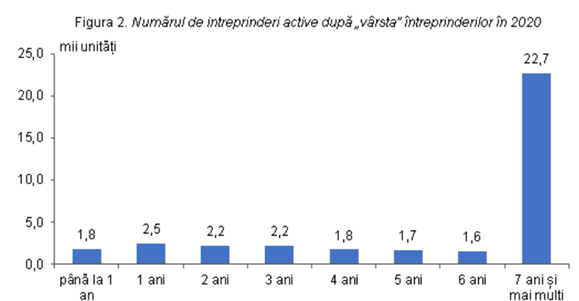 Datorită factorilor nocivi examinați în definirea problemei și a cheltuielilor impuse de barierele birocratice create, întreprinzătorii nu-și pot realiza planul de afaceri prestabilit, fiind în final  descurajați de a menține activitatea întreprinderii. În lipsa unor instrumente viabile de protecție a intereselor întreprinzătorilor activi și începători, va continua scăderea numărului contribuabililor.Cum a fost menționat supra în anul 2020 numărul întreprinderilor mici şi mijlocii (ÎMM) a constituit 57,2 mii întreprinderi și reprezintă circa 98,6% din numărul total de întreprinderi, dintre care aproximativ 85,4% (49,6 mii) sunt microîntreprinderi. Activitatea acestora reprezintă fundamentul existenței economice a statului, a stabilității și dezvoltării sociale. Unul din scopurile primordiale a administrației publice centrale, pentru a asigura dezvoltarea economică durabilă, este de a spori cifra de vânzări a întreprinderilor, fără a prejudicia interesul consumatorului. Acest obiectiv poate fi realizat prin explorarea și analiza factorilor care duc la eșecul pieței și mărirea costurilor tranzacționale pentru mediul de afaceri. Prin eliminarea acestora pot fi scăzute cheltuielile nejustificate ale mediului de afaceri, fiind astfel mărite cifra de venituri, ceea ce presupune inclusiv mărirea competitivității produselor și colectarea resurselor suplimentare la bugetul de stat. În acest scop, microîntreprinderile și IMM-urile au nevoie de un mediu de reglementare adaptat la caracteristicile lor specifice. Sarcinile administrative, în special transparența și raportarea, trebuie să fie strict limitate, deoarece fiecare constrângere implică un cost. Orice reglementare are un cost. În termeni practici, costurile pentru IMM-uri pot fi împărțite în costuri de:Documentare și înțelegerea cerințelor impuse prin reglementare (adică studierea reglementărilor, informarea cu privire la modificările noi și evaluarea posibilei relevanțe a acestora pentru întreprinderea în cauză). IMM-urile nu dispun de experți care să cuprindă întreaga gamă de cerințe de reglementare și, prin urmare, acest lucru poate consuma mult timp și poate fi costisitor, implicând adesea consultanță externă costisitoare; Implementarea sau punerea în aplicare a cerințelor legale (ex: un nou echipament pentru a respecta un nou standard de mediu sau de sănătate și siguranță); și menținerea conformității cu orice modificare a reglementărilor.În medie, o întreprindere cu mai puțin de zece angajați trebuie să facă față unei sarcini de reglementare (măsurată pe angajat) care este de aproximativ două ori mai mare decât cea a unei întreprinderi cu mai mult de zece, dar mai puțin de douăzeci de angajați și de aproximativ trei ori mai mare decât cea a întreprinderilor cu mai mult de douăzeci, dar mai puțin de cincizeci de angajați. În cazul întreprinderilor mai mari, povara pe angajat este de numai o cincime sau mai puțin decât cea a întreprinderilor mici. În alți termeni: dacă o întreprindere mare cheltuiește un euro pe angajat pentru a se conforma unei obligații de reglementare, o întreprindere medie ar putea fi nevoită să cheltuiască aproximativ patru euro, iar o întreprindere mică până la zece euro. Iar, conform unui raport din 2002 al Small Business Service, astfel de costuri pentru întreprinderile mici cu mai puțin de 20 de angajați sunt cu cel puțin 35% mai mari decât pentru întreprinderile cu peste 500 de angajați. Aceste medii sunt calculate pe baza mai multor studii europene. Desigur, aceste studii nu sunt pe deplin comparabile. Ele măsoară sarcina de reglementare în unități diferite (bani sau timp), utilizează definiții diferite ale sarcinii de reglementare și categorii de mărime diferite pentru întreprinderi și analizează sectoare economice diferite. Dar scopul acestei analize nu este o cuantificare exactă a sarcinii medii. Ideea importantă pe care o oferă această prezentare generală este că, indiferent de abordarea de cercetare aleasă, întreprinderile mai mici suportă o sarcină de reglementare medie mai mare decât întreprinderile mai mari.În pofida că a fost adoptată Legea nr.179/2016 prin care s-a introdus mai multe prevederi din actul european ”Small Business Act (2008)” și în special a unor principii pentru asigurarea unui mediu favorabil inițierii şi dezvoltării afacerilor în procesul de elaborare a actelor normative care au impact asupra ÎMM-urilor și anume ”Gîndiţi mai întîi la scară mică”, precum şi principiul „numărului constant” ultimii 7 ani au arătat că inițiatorii de politic publice, în loc să adopte texte care respectă capacitatea administrativă și financiară a microîntreprinderilor și IMM-urilor, optează de cele mai multe ori pentru norme care vizează toate întreprinderile creând noi sarcini pentru acestea și subminându-le competitivitatea, capacitatea de inovare și de creare de locuri de muncă. Deși conform legislației autoritățile publice urmează a efectua analiza impactului de reglementare evidențiind impactul (analiza cost beneficiu) inclusiv povara administrativă asupra mediului de afaceri, se constată că dacă ele și se elaborează autorii nu evidențiază impactul asupra ÎMM. Însă trebuie de menționat că inițiativele legislative a deputaților precum și actele departamentale a unor autorități publice deloc sau rareori fac obiectul evaluărilor impactului și testului IMM. La fel este importantă analiza preliminara impactului reglementării mai ales acum deoarece transpunerea aquis-ului comunitar în legislația națională este uneori însoțită de costuri administrative suplimentare pentru mediul de afaceri.Legislația de azi cu mici excepții (Legea contabilității și raportării financiare) nu oferă întreprinderilor mici și micro un tratament diferit, mai privilegiat decât cel care se aplică întreprinderilor medii și mari. În lipsa unui astfel de tratament întreprinderile mici și micro suportă o povară administrativă mărită și costuri suplimentare. Costuri administrative sunt create prin impunerea de obligații de raportare statistică și financiară precum și unele obligații informaționale stabilite de legislația muncii. Prin urmare utilizând Metodologia de estimare a costurilor administrative prin aplicarea Modelului Costului Standard s-a evaluat costuri administrative anuale pe care le suportă microîntreprinderile pentru îndeplinirea unor proceduri /formalități și anume legate de Raportare (rapoarte statistice și situații financiare) și Proceduri ce țin de respectarea unor prevederi din Codul muncii. Aceste costuri sunt următoarele:Modalitatea detaliată de estimare a acestor costuri administrative este prevăzută în ANEXA la prezenta Analiză de Impact.Crizele financiare, pandemia COVID 19 și așa au avut și au un impact negativ asupra tuturor agenților economici, însă cel mai grav afectează cele mai mici întreprinderi. Prin urmare, este esențial pentru microîntreprinderi să le permite să-și urmărească obiectivele de afaceri fără reglementări inutile. Cele mai mici întreprinderi se confruntă cu cele mai mari costuri pentru a se conforma reglementărilor. Fără careva intervenție Moldova nu va avea acele beneficii pe care le-au obținut statele care deja au întreprins măsuri și au aplicat noi modele de susținere și de minimizare a poverii administrative asupra mediului de afaceri și în special pentru întreprinderile mici. Considerăm că tendințele Republicii Moldova de aderare la UE obligă la modernizarea legislației Republicii Moldova, care trebuie să conțină un tratament privilegiat pentru întreprinderi. Este evident căși RM este afectată de intensificarea concurenței în cadrul globalizării pieţei, de creșterea cu viteza ultrasunetului a proceselor tehnologice, modificarea produsului intern brut în sensul creșteriicomponenței sectorului ÎMM. Aceste lucruri duc, inevitabil, la simplificarea procedurilor administrative pentru întreprinderi, care permit posibilitatea de a reacționa prompt la modificarea cerințelorpieței și creșterea veniturilor. Fără careva intervenție povara administrativă va afecta mult activitatea mediului de afaceri iar numărul microîntreprinderilor se va micșora. În ultimii ani în baza statisticilor prezentate de Ministerul Finanțelor, pe fonul exodului continuu a populației se atestă diminuarea continuă a numărului de întreprinderi contribuabile. O mare parte din agenți economici sunt radiați din oficiu, fiind calificați ca „inactivi”. Tendința de scădere este evidentă iar acest fapt iminent duce nu doar la stagnarea veniturilor ce pot fi obținute de mediul de afaceri, dar și diminuarea iminentă a acestuia. Conform datelor Biroului National de Statistica (statistica.gov.md) pe parcursul anului 2020 au fost create 5 mii întreprinderi și lichidate 10,5 mii întreprinderi. Ponderea întreprinderilor active constituie 72,2%. (întreprindere activă este cea care a înregistrat cifra de afaceri sau a avut salariați pe parcursul perioadei de referință). Totodată, rata de lichidare a întreprinderilor a constituit 28,7%, ceea ce reprezintă numărul de întreprinderi desființate (lichidate) raportat la numărul de întreprinderi active, în anul 2020. Din numărul de întreprinderi noi create în anul 2019, în anul 2020 au fost active 45,9%. Primul an de existență supraviețuiesc doar 45,9% din numărul de întreprinderi nou create, iar după doi ani - doar 44,3%.Datorită factorilor nocivi examinați în definirea problemei și a cheltuielilor impuse de barierele birocratice create, întreprinzătorii nu-și pot realiza planul de afaceri prestabilit, fiind în final  descurajați de a menține activitatea întreprinderii. În lipsa unor instrumente viabile de protecție a intereselor întreprinzătorilor activi și începători, va continua scăderea numărului contribuabililor.Cum a fost menționat supra în anul 2020 numărul întreprinderilor mici şi mijlocii (ÎMM) a constituit 57,2 mii întreprinderi și reprezintă circa 98,6% din numărul total de întreprinderi, dintre care aproximativ 85,4% (49,6 mii) sunt microîntreprinderi. Activitatea acestora reprezintă fundamentul existenței economice a statului, a stabilității și dezvoltării sociale. Unul din scopurile primordiale a administrației publice centrale, pentru a asigura dezvoltarea economică durabilă, este de a spori cifra de vânzări a întreprinderilor, fără a prejudicia interesul consumatorului. Acest obiectiv poate fi realizat prin explorarea și analiza factorilor care duc la eșecul pieței și mărirea costurilor tranzacționale pentru mediul de afaceri. Prin eliminarea acestora pot fi scăzute cheltuielile nejustificate ale mediului de afaceri, fiind astfel mărite cifra de venituri, ceea ce presupune inclusiv mărirea competitivității produselor și colectarea resurselor suplimentare la bugetul de stat. În acest scop, microîntreprinderile și IMM-urile au nevoie de un mediu de reglementare adaptat la caracteristicile lor specifice. Sarcinile administrative, în special transparența și raportarea, trebuie să fie strict limitate, deoarece fiecare constrângere implică un cost. Orice reglementare are un cost. În termeni practici, costurile pentru IMM-uri pot fi împărțite în costuri de:Documentare și înțelegerea cerințelor impuse prin reglementare (adică studierea reglementărilor, informarea cu privire la modificările noi și evaluarea posibilei relevanțe a acestora pentru întreprinderea în cauză). IMM-urile nu dispun de experți care să cuprindă întreaga gamă de cerințe de reglementare și, prin urmare, acest lucru poate consuma mult timp și poate fi costisitor, implicând adesea consultanță externă costisitoare; Implementarea sau punerea în aplicare a cerințelor legale (ex: un nou echipament pentru a respecta un nou standard de mediu sau de sănătate și siguranță); și menținerea conformității cu orice modificare a reglementărilor.În medie, o întreprindere cu mai puțin de zece angajați trebuie să facă față unei sarcini de reglementare (măsurată pe angajat) care este de aproximativ două ori mai mare decât cea a unei întreprinderi cu mai mult de zece, dar mai puțin de douăzeci de angajați și de aproximativ trei ori mai mare decât cea a întreprinderilor cu mai mult de douăzeci, dar mai puțin de cincizeci de angajați. În cazul întreprinderilor mai mari, povara pe angajat este de numai o cincime sau mai puțin decât cea a întreprinderilor mici. În alți termeni: dacă o întreprindere mare cheltuiește un euro pe angajat pentru a se conforma unei obligații de reglementare, o întreprindere medie ar putea fi nevoită să cheltuiască aproximativ patru euro, iar o întreprindere mică până la zece euro. Iar, conform unui raport din 2002 al Small Business Service, astfel de costuri pentru întreprinderile mici cu mai puțin de 20 de angajați sunt cu cel puțin 35% mai mari decât pentru întreprinderile cu peste 500 de angajați. Aceste medii sunt calculate pe baza mai multor studii europene. Desigur, aceste studii nu sunt pe deplin comparabile. Ele măsoară sarcina de reglementare în unități diferite (bani sau timp), utilizează definiții diferite ale sarcinii de reglementare și categorii de mărime diferite pentru întreprinderi și analizează sectoare economice diferite. Dar scopul acestei analize nu este o cuantificare exactă a sarcinii medii. Ideea importantă pe care o oferă această prezentare generală este că, indiferent de abordarea de cercetare aleasă, întreprinderile mai mici suportă o sarcină de reglementare medie mai mare decât întreprinderile mai mari.În pofida că a fost adoptată Legea nr.179/2016 prin care s-a introdus mai multe prevederi din actul european ”Small Business Act (2008)” și în special a unor principii pentru asigurarea unui mediu favorabil inițierii şi dezvoltării afacerilor în procesul de elaborare a actelor normative care au impact asupra ÎMM-urilor și anume ”Gîndiţi mai întîi la scară mică”, precum şi principiul „numărului constant” ultimii 7 ani au arătat că inițiatorii de politic publice, în loc să adopte texte care respectă capacitatea administrativă și financiară a microîntreprinderilor și IMM-urilor, optează de cele mai multe ori pentru norme care vizează toate întreprinderile creând noi sarcini pentru acestea și subminându-le competitivitatea, capacitatea de inovare și de creare de locuri de muncă. Deși conform legislației autoritățile publice urmează a efectua analiza impactului de reglementare evidențiind impactul (analiza cost beneficiu) inclusiv povara administrativă asupra mediului de afaceri, se constată că dacă ele și se elaborează autorii nu evidențiază impactul asupra ÎMM. Însă trebuie de menționat că inițiativele legislative a deputaților precum și actele departamentale a unor autorități publice deloc sau rareori fac obiectul evaluărilor impactului și testului IMM. La fel este importantă analiza preliminara impactului reglementării mai ales acum deoarece transpunerea aquis-ului comunitar în legislația națională este uneori însoțită de costuri administrative suplimentare pentru mediul de afaceri.Legislația de azi cu mici excepții (Legea contabilității și raportării financiare) nu oferă întreprinderilor mici și micro un tratament diferit, mai privilegiat decât cel care se aplică întreprinderilor medii și mari. În lipsa unui astfel de tratament întreprinderile mici și micro suportă o povară administrativă mărită și costuri suplimentare. Costuri administrative sunt create prin impunerea de obligații de raportare statistică și financiară precum și unele obligații informaționale stabilite de legislația muncii. Prin urmare utilizând Metodologia de estimare a costurilor administrative prin aplicarea Modelului Costului Standard s-a evaluat costuri administrative anuale pe care le suportă microîntreprinderile pentru îndeplinirea unor proceduri /formalități și anume legate de Raportare (rapoarte statistice și situații financiare) și Proceduri ce țin de respectarea unor prevederi din Codul muncii. Aceste costuri sunt următoarele:Modalitatea detaliată de estimare a acestor costuri administrative este prevăzută în ANEXA la prezenta Analiză de Impact.Crizele financiare, pandemia COVID 19 și așa au avut și au un impact negativ asupra tuturor agenților economici, însă cel mai grav afectează cele mai mici întreprinderi. Prin urmare, este esențial pentru microîntreprinderi să le permite să-și urmărească obiectivele de afaceri fără reglementări inutile. Cele mai mici întreprinderi se confruntă cu cele mai mari costuri pentru a se conforma reglementărilor. Fără careva intervenție Moldova nu va avea acele beneficii pe care le-au obținut statele care deja au întreprins măsuri și au aplicat noi modele de susținere și de minimizare a poverii administrative asupra mediului de afaceri și în special pentru întreprinderile mici. Considerăm că tendințele Republicii Moldova de aderare la UE obligă la modernizarea legislației Republicii Moldova, care trebuie să conțină un tratament privilegiat pentru întreprinderi. Este evident căși RM este afectată de intensificarea concurenței în cadrul globalizării pieţei, de creșterea cu viteza ultrasunetului a proceselor tehnologice, modificarea produsului intern brut în sensul creșteriicomponenței sectorului ÎMM. Aceste lucruri duc, inevitabil, la simplificarea procedurilor administrative pentru întreprinderi, care permit posibilitatea de a reacționa prompt la modificarea cerințelorpieței și creșterea veniturilor. Fără careva intervenție povara administrativă va afecta mult activitatea mediului de afaceri iar numărul microîntreprinderilor se va micșora. În ultimii ani în baza statisticilor prezentate de Ministerul Finanțelor, pe fonul exodului continuu a populației se atestă diminuarea continuă a numărului de întreprinderi contribuabile. O mare parte din agenți economici sunt radiați din oficiu, fiind calificați ca „inactivi”. Tendința de scădere este evidentă iar acest fapt iminent duce nu doar la stagnarea veniturilor ce pot fi obținute de mediul de afaceri, dar și diminuarea iminentă a acestuia. Conform datelor Biroului National de Statistica (statistica.gov.md) pe parcursul anului 2020 au fost create 5 mii întreprinderi și lichidate 10,5 mii întreprinderi. Ponderea întreprinderilor active constituie 72,2%. (întreprindere activă este cea care a înregistrat cifra de afaceri sau a avut salariați pe parcursul perioadei de referință). Totodată, rata de lichidare a întreprinderilor a constituit 28,7%, ceea ce reprezintă numărul de întreprinderi desființate (lichidate) raportat la numărul de întreprinderi active, în anul 2020. Din numărul de întreprinderi noi create în anul 2019, în anul 2020 au fost active 45,9%. Primul an de existență supraviețuiesc doar 45,9% din numărul de întreprinderi nou create, iar după doi ani - doar 44,3%.Datorită factorilor nocivi examinați în definirea problemei și a cheltuielilor impuse de barierele birocratice create, întreprinzătorii nu-și pot realiza planul de afaceri prestabilit, fiind în final  descurajați de a menține activitatea întreprinderii. În lipsa unor instrumente viabile de protecție a intereselor întreprinzătorilor activi și începători, va continua scăderea numărului contribuabililor.e) Descrieți cadrul juridic actual aplicabil raporturilor analizate șiidentificațicarențele prevederilor normative în vigoare, identificați documentele de politici și reglementările existente care condiţionează intervenţia statuluie) Descrieți cadrul juridic actual aplicabil raporturilor analizate șiidentificațicarențele prevederilor normative în vigoare, identificați documentele de politici și reglementările existente care condiţionează intervenţia statuluiLegislațianațională:Codul Muncii Articolul 48. Informarea privind condițiile de activitate(1)Anterior angajării sau transferării într-o nouă funcție, angajatorul are obligaţia de a informa persoana care urmează a fi angajată sau transferată despre condiţiile de activitate în funcţia propusă, oferindu-i informația prevăzută la art.49 alin.(1), precum şi informaţia privind perioadele de preaviz ce urmează a fi respectate de angajator şi salariat în cazul încetării activităţii. Informaţia în cauză va face obiectul unui proiect de contract individual de muncă sau al unei scrisori oficiale, ambele semnate de angajator.articolul 56, alineatul (3) „(3) Contractul individual de muncă se semnează de către părţi:a) fie cu semnătură olografă – în două exemplare, dintre care un exemplar se înmânează salariatului, iar celălalt se păstrează la angajator;b) fie cu semnătură electronică avansată calificată – în cazul în care părţile contractului individual de muncă au convenit încheierea acestuia prin schimb de documente electronice.”Articolul 68, alineatul (1):„(1) Contractul individual de muncă poate fi modificat printr-un acord suplimentar semnat de părţi, inclusiv cu utilizarea semnăturii electronice avansate calificate. Acordul suplimentar este parte integrantă a contractului individual de muncă.”Articolul 116. Programarea concediilor de odihnă anualeProgramarea concediilor de odihnă anuale pentru anul următor se face de angajator, de comun acord cu reprezentanţii salariaţilor, cu cel puţin 2 săptămîni înainte de sfîrşitul fiecărui an calendaristic(5) Programarea concediilor de odihnă anuale este obligatorie atît pentru angajator, cît şi pentru salariat. Salariatul trebuie să fie prevenit, în formă scrisă, despre data începerii concediului cu cel puţin 2 săptămîni înainteArticolul 117. Indemnizația de concediu(3) Indemnizația de concediu se plăteşte de către angajator cu cel puţin 3 zile calendaristice înainte de plecarea salariatului în concediu.Articolul 198. Dispoziţii generale(1)Regulamentul intern al unităţii este un act juridic care se întocmeşte în fiecare unitate, cu consultarea reprezentanţilor salariaţilor, şi se aprobă prin ordinul (dispoziţia, decizia, hotărîrea) angajatorului.Articolul 292/3. Încheierea, modificarea şi conţinutul contractului individual de muncă care prevede clauze de muncă la distanţăContractul individual de muncă privind munca la distanţă se încheie şi se modifică în condiţiile prevăzute de prezentul cod, inclusiv prin schimbul de documente electronice cu utilizarea semnăturii electronice avansate calificate.Articolul 292/5. Încetarea contractului individual de muncă privind munca la distanţă. Încetarea contractului individual de muncă privind munca la distanţă are loc în condiţiile generale prevăzute de prezentul cod, inclusiv prin schimbul de documente electronice cu utilizarea semnăturii electronice avansate calificate.Legea nr. 179/2016 cu privire la întreprinderile mici şi mijlocii”Articolul 8. Proceduri administrative(1) Ministerele, alte organe centrale de specialitate ale administraţiei publice, autorităţile administraţiei publice locale şi instituţiile publice au obligaţia, conform competenţei funcţionale, să iniţieze şi să asigure măsuri şi acţiuni menite să contribuie la protecţia ÎMM-urilor în raportul lor cu statul, în special prin simplificarea procedurilor administrative şi prin prevenirea creşterii nejustificate a costurilor legate de conformarea acestora reglementărilor în vigoare(2) Pentru asigurarea unui mediu favorabil iniţierii şi dezvoltării afacerilor, în procesul de elaborare a actelor normative care au impact asupra ÎMM-urilor, iniţiatorii vor respecta principiul „Gîndiţi mai întîi la scară mică”, precum şi principiul „numărului constant”.(3) Principiul „Gîndiţi mai întîi la scară mică” presupune ca iniţiatorii actelor normative să evalueze efectele introducerii noii reglementări, în special asupra ÎMM-urilor.(4) Principiul „numărului constant” stabileşte că introducerea a noi sarcini administrative, precum obligaţii de raportare/conformare pentru ÎMM-uri, trebuie să aibă loc simultan cu eliminarea unor sarcini existente”Articolul 18. Servicii de informare, asistenţă şi consultanţă(1) În scopul desfășurării şi dezvoltării activității lor, întreprinderile mici şi mijlocii beneficiază de servicii de informare, asistență, consultanță, de servicii aferente dezvoltării tehnologice şi inovării”Legea nr.93/2017 cu privire la statistica oficială Articolul 5. Principiile fundamentale ale statisticii oficialeLegea contabilității şi raportării financiare nr.287/2017Articolul 4. Categoriile entităților şi grupurilor(1) Entitatea micro este entitatea care, la data raportării, nu depăşeşte limitele a două dintre următoarele criterii: a) totalul activelor – 5600000 de lei; b) veniturile din vînzări – 11200000 de lei;c) numărul mediu al salariaţilor în perioada de gestiune – 10.Proiectul Lege privind modificarea unor acte normative (Legea cu privire la antreprenoriat și întreprinderi, Legea cu privire la întreprinderile mici și mijlocii, Codul muncii, ș.a.) a fost elaborat în vederea implementării Planului de acţiuni al Guvernului pentru anii 2021-2022 (capitolul IV. ECONOMIE ŞI ANTREPRENORIAT; obiectivul 4.10. - Reducerea substanțială a birocrației în relația statului cu mediul de afaceri) care prevede elaborarea de amendamente la legislația fiscală și muncii în vederea oferirii unui statut preferențial microîntreprinderilor în ceea ce ține simplificarea raportării financiare, fiscale și statistice precum și eliminarea unor sarcini administrative nejustificate stabilite de legislația muncii.Legislațianațională:Codul Muncii Articolul 48. Informarea privind condițiile de activitate(1)Anterior angajării sau transferării într-o nouă funcție, angajatorul are obligaţia de a informa persoana care urmează a fi angajată sau transferată despre condiţiile de activitate în funcţia propusă, oferindu-i informația prevăzută la art.49 alin.(1), precum şi informaţia privind perioadele de preaviz ce urmează a fi respectate de angajator şi salariat în cazul încetării activităţii. Informaţia în cauză va face obiectul unui proiect de contract individual de muncă sau al unei scrisori oficiale, ambele semnate de angajator.articolul 56, alineatul (3) „(3) Contractul individual de muncă se semnează de către părţi:a) fie cu semnătură olografă – în două exemplare, dintre care un exemplar se înmânează salariatului, iar celălalt se păstrează la angajator;b) fie cu semnătură electronică avansată calificată – în cazul în care părţile contractului individual de muncă au convenit încheierea acestuia prin schimb de documente electronice.”Articolul 68, alineatul (1):„(1) Contractul individual de muncă poate fi modificat printr-un acord suplimentar semnat de părţi, inclusiv cu utilizarea semnăturii electronice avansate calificate. Acordul suplimentar este parte integrantă a contractului individual de muncă.”Articolul 116. Programarea concediilor de odihnă anualeProgramarea concediilor de odihnă anuale pentru anul următor se face de angajator, de comun acord cu reprezentanţii salariaţilor, cu cel puţin 2 săptămîni înainte de sfîrşitul fiecărui an calendaristic(5) Programarea concediilor de odihnă anuale este obligatorie atît pentru angajator, cît şi pentru salariat. Salariatul trebuie să fie prevenit, în formă scrisă, despre data începerii concediului cu cel puţin 2 săptămîni înainteArticolul 117. Indemnizația de concediu(3) Indemnizația de concediu se plăteşte de către angajator cu cel puţin 3 zile calendaristice înainte de plecarea salariatului în concediu.Articolul 198. Dispoziţii generale(1)Regulamentul intern al unităţii este un act juridic care se întocmeşte în fiecare unitate, cu consultarea reprezentanţilor salariaţilor, şi se aprobă prin ordinul (dispoziţia, decizia, hotărîrea) angajatorului.Articolul 292/3. Încheierea, modificarea şi conţinutul contractului individual de muncă care prevede clauze de muncă la distanţăContractul individual de muncă privind munca la distanţă se încheie şi se modifică în condiţiile prevăzute de prezentul cod, inclusiv prin schimbul de documente electronice cu utilizarea semnăturii electronice avansate calificate.Articolul 292/5. Încetarea contractului individual de muncă privind munca la distanţă. Încetarea contractului individual de muncă privind munca la distanţă are loc în condiţiile generale prevăzute de prezentul cod, inclusiv prin schimbul de documente electronice cu utilizarea semnăturii electronice avansate calificate.Legea nr. 179/2016 cu privire la întreprinderile mici şi mijlocii”Articolul 8. Proceduri administrative(1) Ministerele, alte organe centrale de specialitate ale administraţiei publice, autorităţile administraţiei publice locale şi instituţiile publice au obligaţia, conform competenţei funcţionale, să iniţieze şi să asigure măsuri şi acţiuni menite să contribuie la protecţia ÎMM-urilor în raportul lor cu statul, în special prin simplificarea procedurilor administrative şi prin prevenirea creşterii nejustificate a costurilor legate de conformarea acestora reglementărilor în vigoare(2) Pentru asigurarea unui mediu favorabil iniţierii şi dezvoltării afacerilor, în procesul de elaborare a actelor normative care au impact asupra ÎMM-urilor, iniţiatorii vor respecta principiul „Gîndiţi mai întîi la scară mică”, precum şi principiul „numărului constant”.(3) Principiul „Gîndiţi mai întîi la scară mică” presupune ca iniţiatorii actelor normative să evalueze efectele introducerii noii reglementări, în special asupra ÎMM-urilor.(4) Principiul „numărului constant” stabileşte că introducerea a noi sarcini administrative, precum obligaţii de raportare/conformare pentru ÎMM-uri, trebuie să aibă loc simultan cu eliminarea unor sarcini existente”Articolul 18. Servicii de informare, asistenţă şi consultanţă(1) În scopul desfășurării şi dezvoltării activității lor, întreprinderile mici şi mijlocii beneficiază de servicii de informare, asistență, consultanță, de servicii aferente dezvoltării tehnologice şi inovării”Legea nr.93/2017 cu privire la statistica oficială Articolul 5. Principiile fundamentale ale statisticii oficialeLegea contabilității şi raportării financiare nr.287/2017Articolul 4. Categoriile entităților şi grupurilor(1) Entitatea micro este entitatea care, la data raportării, nu depăşeşte limitele a două dintre următoarele criterii: a) totalul activelor – 5600000 de lei; b) veniturile din vînzări – 11200000 de lei;c) numărul mediu al salariaţilor în perioada de gestiune – 10.Proiectul Lege privind modificarea unor acte normative (Legea cu privire la antreprenoriat și întreprinderi, Legea cu privire la întreprinderile mici și mijlocii, Codul muncii, ș.a.) a fost elaborat în vederea implementării Planului de acţiuni al Guvernului pentru anii 2021-2022 (capitolul IV. ECONOMIE ŞI ANTREPRENORIAT; obiectivul 4.10. - Reducerea substanțială a birocrației în relația statului cu mediul de afaceri) care prevede elaborarea de amendamente la legislația fiscală și muncii în vederea oferirii unui statut preferențial microîntreprinderilor în ceea ce ține simplificarea raportării financiare, fiscale și statistice precum și eliminarea unor sarcini administrative nejustificate stabilite de legislația muncii.Legislațianațională:Codul Muncii Articolul 48. Informarea privind condițiile de activitate(1)Anterior angajării sau transferării într-o nouă funcție, angajatorul are obligaţia de a informa persoana care urmează a fi angajată sau transferată despre condiţiile de activitate în funcţia propusă, oferindu-i informația prevăzută la art.49 alin.(1), precum şi informaţia privind perioadele de preaviz ce urmează a fi respectate de angajator şi salariat în cazul încetării activităţii. Informaţia în cauză va face obiectul unui proiect de contract individual de muncă sau al unei scrisori oficiale, ambele semnate de angajator.articolul 56, alineatul (3) „(3) Contractul individual de muncă se semnează de către părţi:a) fie cu semnătură olografă – în două exemplare, dintre care un exemplar se înmânează salariatului, iar celălalt se păstrează la angajator;b) fie cu semnătură electronică avansată calificată – în cazul în care părţile contractului individual de muncă au convenit încheierea acestuia prin schimb de documente electronice.”Articolul 68, alineatul (1):„(1) Contractul individual de muncă poate fi modificat printr-un acord suplimentar semnat de părţi, inclusiv cu utilizarea semnăturii electronice avansate calificate. Acordul suplimentar este parte integrantă a contractului individual de muncă.”Articolul 116. Programarea concediilor de odihnă anualeProgramarea concediilor de odihnă anuale pentru anul următor se face de angajator, de comun acord cu reprezentanţii salariaţilor, cu cel puţin 2 săptămîni înainte de sfîrşitul fiecărui an calendaristic(5) Programarea concediilor de odihnă anuale este obligatorie atît pentru angajator, cît şi pentru salariat. Salariatul trebuie să fie prevenit, în formă scrisă, despre data începerii concediului cu cel puţin 2 săptămîni înainteArticolul 117. Indemnizația de concediu(3) Indemnizația de concediu se plăteşte de către angajator cu cel puţin 3 zile calendaristice înainte de plecarea salariatului în concediu.Articolul 198. Dispoziţii generale(1)Regulamentul intern al unităţii este un act juridic care se întocmeşte în fiecare unitate, cu consultarea reprezentanţilor salariaţilor, şi se aprobă prin ordinul (dispoziţia, decizia, hotărîrea) angajatorului.Articolul 292/3. Încheierea, modificarea şi conţinutul contractului individual de muncă care prevede clauze de muncă la distanţăContractul individual de muncă privind munca la distanţă se încheie şi se modifică în condiţiile prevăzute de prezentul cod, inclusiv prin schimbul de documente electronice cu utilizarea semnăturii electronice avansate calificate.Articolul 292/5. Încetarea contractului individual de muncă privind munca la distanţă. Încetarea contractului individual de muncă privind munca la distanţă are loc în condiţiile generale prevăzute de prezentul cod, inclusiv prin schimbul de documente electronice cu utilizarea semnăturii electronice avansate calificate.Legea nr. 179/2016 cu privire la întreprinderile mici şi mijlocii”Articolul 8. Proceduri administrative(1) Ministerele, alte organe centrale de specialitate ale administraţiei publice, autorităţile administraţiei publice locale şi instituţiile publice au obligaţia, conform competenţei funcţionale, să iniţieze şi să asigure măsuri şi acţiuni menite să contribuie la protecţia ÎMM-urilor în raportul lor cu statul, în special prin simplificarea procedurilor administrative şi prin prevenirea creşterii nejustificate a costurilor legate de conformarea acestora reglementărilor în vigoare(2) Pentru asigurarea unui mediu favorabil iniţierii şi dezvoltării afacerilor, în procesul de elaborare a actelor normative care au impact asupra ÎMM-urilor, iniţiatorii vor respecta principiul „Gîndiţi mai întîi la scară mică”, precum şi principiul „numărului constant”.(3) Principiul „Gîndiţi mai întîi la scară mică” presupune ca iniţiatorii actelor normative să evalueze efectele introducerii noii reglementări, în special asupra ÎMM-urilor.(4) Principiul „numărului constant” stabileşte că introducerea a noi sarcini administrative, precum obligaţii de raportare/conformare pentru ÎMM-uri, trebuie să aibă loc simultan cu eliminarea unor sarcini existente”Articolul 18. Servicii de informare, asistenţă şi consultanţă(1) În scopul desfășurării şi dezvoltării activității lor, întreprinderile mici şi mijlocii beneficiază de servicii de informare, asistență, consultanță, de servicii aferente dezvoltării tehnologice şi inovării”Legea nr.93/2017 cu privire la statistica oficială Articolul 5. Principiile fundamentale ale statisticii oficialeLegea contabilității şi raportării financiare nr.287/2017Articolul 4. Categoriile entităților şi grupurilor(1) Entitatea micro este entitatea care, la data raportării, nu depăşeşte limitele a două dintre următoarele criterii: a) totalul activelor – 5600000 de lei; b) veniturile din vînzări – 11200000 de lei;c) numărul mediu al salariaţilor în perioada de gestiune – 10.Proiectul Lege privind modificarea unor acte normative (Legea cu privire la antreprenoriat și întreprinderi, Legea cu privire la întreprinderile mici și mijlocii, Codul muncii, ș.a.) a fost elaborat în vederea implementării Planului de acţiuni al Guvernului pentru anii 2021-2022 (capitolul IV. ECONOMIE ŞI ANTREPRENORIAT; obiectivul 4.10. - Reducerea substanțială a birocrației în relația statului cu mediul de afaceri) care prevede elaborarea de amendamente la legislația fiscală și muncii în vederea oferirii unui statut preferențial microîntreprinderilor în ceea ce ține simplificarea raportării financiare, fiscale și statistice precum și eliminarea unor sarcini administrative nejustificate stabilite de legislația muncii.2. STABILIREA OBIECTIVELOR2. STABILIREA OBIECTIVELOR2. STABILIREA OBIECTIVELORa) Expuneți obiectivele (care trebuie să fie legate direct de problemă şi cauzele acesteia, formulate cuantificat, măsurabil, fixat în timp şi realist)a) Expuneți obiectivele (care trebuie să fie legate direct de problemă şi cauzele acesteia, formulate cuantificat, măsurabil, fixat în timp şi realist)Obiectivul generic – oferirea microîntreprinderilor un tratament privilegiat cu măsuri specifice pentru acestea cum sunt derogările, instituirea perioadelor mai mari de tranziție și scutirile parțiale sau temporare de obligații impuse prin reglementare.Obiective specifice – reducerea numărului de obligații informaționale; eliminarea sau reducerea numărului de rapoarte financiare și statistice; micșorarea anual cu 20% a poverii administrative al microîntreprinderilor; creșterea numărului de microîntreprinderi viabile; creșterea cifrei de afaceri a microîntreprinderilor; creșterea volumului de investiții și a productivității muncii; sporirea volumului și calității producției autohtone; simplificarea legislației muncii privind microîntreprinderile prin eliminarea de obligații nejustificate; revizuirea criteriilor de atribuire a unei entități la categoria micro pentru a acoperi în număr mai mare de entităților micro care să beneficieze de procedura de raportare simplificată; mărirea termenilor de prezentare a dărilor de seamă anuală și plată a taxelor locale și taxei pentru resurse naturale; etc.Obiectivul generic – oferirea microîntreprinderilor un tratament privilegiat cu măsuri specifice pentru acestea cum sunt derogările, instituirea perioadelor mai mari de tranziție și scutirile parțiale sau temporare de obligații impuse prin reglementare.Obiective specifice – reducerea numărului de obligații informaționale; eliminarea sau reducerea numărului de rapoarte financiare și statistice; micșorarea anual cu 20% a poverii administrative al microîntreprinderilor; creșterea numărului de microîntreprinderi viabile; creșterea cifrei de afaceri a microîntreprinderilor; creșterea volumului de investiții și a productivității muncii; sporirea volumului și calității producției autohtone; simplificarea legislației muncii privind microîntreprinderile prin eliminarea de obligații nejustificate; revizuirea criteriilor de atribuire a unei entități la categoria micro pentru a acoperi în număr mai mare de entităților micro care să beneficieze de procedura de raportare simplificată; mărirea termenilor de prezentare a dărilor de seamă anuală și plată a taxelor locale și taxei pentru resurse naturale; etc.Obiectivul generic – oferirea microîntreprinderilor un tratament privilegiat cu măsuri specifice pentru acestea cum sunt derogările, instituirea perioadelor mai mari de tranziție și scutirile parțiale sau temporare de obligații impuse prin reglementare.Obiective specifice – reducerea numărului de obligații informaționale; eliminarea sau reducerea numărului de rapoarte financiare și statistice; micșorarea anual cu 20% a poverii administrative al microîntreprinderilor; creșterea numărului de microîntreprinderi viabile; creșterea cifrei de afaceri a microîntreprinderilor; creșterea volumului de investiții și a productivității muncii; sporirea volumului și calității producției autohtone; simplificarea legislației muncii privind microîntreprinderile prin eliminarea de obligații nejustificate; revizuirea criteriilor de atribuire a unei entități la categoria micro pentru a acoperi în număr mai mare de entităților micro care să beneficieze de procedura de raportare simplificată; mărirea termenilor de prezentare a dărilor de seamă anuală și plată a taxelor locale și taxei pentru resurse naturale; etc.3. IDENTIFICAREA OPŢIUNILOR3. IDENTIFICAREA OPŢIUNILOR3. IDENTIFICAREA OPŢIUNILORa) Expuneți succint opțiunea „a nu face nimic”, care presupune lipsa de intervențiea) Expuneți succint opțiunea „a nu face nimic”, care presupune lipsa de intervențieOpțiunea ”a nu face nimic” presupune a lăsa lucrurile așa cum sunt azi. În condițiile actuale, cadrul normativ național nu oferă posibilitate să-și soluționeze problema identificată deoarece nu oferă într-un mod reciproc avantajos soluții juridice care ar fi în măsură să satisfacă atât interesele economice ale agenților economici, cât și cele ale statului. Opțiunea de neintervenție presupune implicit păstrarea și creșterea treptată a costurilor nejustificate pentru întreprinzători mici, prin lipsa unor principii clare ce ar oferi un tratament privilegiat pentru activitatea acestora, prin tolerarea lacunelor în eficiența și eficacitatea autorităților publice inclusiv în procesul de inițiere a elaborării și promovării politicilor publice pentru microîntreprinderi, și aplicării incorecte a cadrului normativ de către aceste autorități și instituții, în detrimentul întreprinzătorilor. În acest mod menținerea și creșterea nivelului de prejudicii/cheltuieli nejustificate ce nu doar diminuează competitivitatea și productivitatea agenților economici dar și influențează formarea prețurilor și structura pieței, prejudiciind în final interesul consumatorilor.Mai multe detalii privind opțiunea a nu face nimic a fost dezvoltată la litera d) a compartimentul Definirea ProblemeiOpțiunea ”a nu face nimic” presupune a lăsa lucrurile așa cum sunt azi. În condițiile actuale, cadrul normativ național nu oferă posibilitate să-și soluționeze problema identificată deoarece nu oferă într-un mod reciproc avantajos soluții juridice care ar fi în măsură să satisfacă atât interesele economice ale agenților economici, cât și cele ale statului. Opțiunea de neintervenție presupune implicit păstrarea și creșterea treptată a costurilor nejustificate pentru întreprinzători mici, prin lipsa unor principii clare ce ar oferi un tratament privilegiat pentru activitatea acestora, prin tolerarea lacunelor în eficiența și eficacitatea autorităților publice inclusiv în procesul de inițiere a elaborării și promovării politicilor publice pentru microîntreprinderi, și aplicării incorecte a cadrului normativ de către aceste autorități și instituții, în detrimentul întreprinzătorilor. În acest mod menținerea și creșterea nivelului de prejudicii/cheltuieli nejustificate ce nu doar diminuează competitivitatea și productivitatea agenților economici dar și influențează formarea prețurilor și structura pieței, prejudiciind în final interesul consumatorilor.Mai multe detalii privind opțiunea a nu face nimic a fost dezvoltată la litera d) a compartimentul Definirea ProblemeiOpțiunea ”a nu face nimic” presupune a lăsa lucrurile așa cum sunt azi. În condițiile actuale, cadrul normativ național nu oferă posibilitate să-și soluționeze problema identificată deoarece nu oferă într-un mod reciproc avantajos soluții juridice care ar fi în măsură să satisfacă atât interesele economice ale agenților economici, cât și cele ale statului. Opțiunea de neintervenție presupune implicit păstrarea și creșterea treptată a costurilor nejustificate pentru întreprinzători mici, prin lipsa unor principii clare ce ar oferi un tratament privilegiat pentru activitatea acestora, prin tolerarea lacunelor în eficiența și eficacitatea autorităților publice inclusiv în procesul de inițiere a elaborării și promovării politicilor publice pentru microîntreprinderi, și aplicării incorecte a cadrului normativ de către aceste autorități și instituții, în detrimentul întreprinzătorilor. În acest mod menținerea și creșterea nivelului de prejudicii/cheltuieli nejustificate ce nu doar diminuează competitivitatea și productivitatea agenților economici dar și influențează formarea prețurilor și structura pieței, prejudiciind în final interesul consumatorilor.Mai multe detalii privind opțiunea a nu face nimic a fost dezvoltată la litera d) a compartimentul Definirea Problemeib) Expuneți principalele prevederi ale proiectului, cu impact, explicând cum acestea țintesc cauzele problemei, cu indicarea novațiilor şi întregului spectru de soluții/drepturi/obligații ce se doresc să fie aprobateb) Expuneți principalele prevederi ale proiectului, cu impact, explicând cum acestea țintesc cauzele problemei, cu indicarea novațiilor şi întregului spectru de soluții/drepturi/obligații ce se doresc să fie aprobatec) Expuneţi opţiunile alternative analizate sau explicaţi motivul de ce acestea nu au fost luate în considerarec) Expuneţi opţiunile alternative analizate sau explicaţi motivul de ce acestea nu au fost luate în considerareUrmare a examinării problemei, riscuri relevante care pot cauza eșeculopțiunii recomandate nu au fost identificate. Respectiv, alte modalități de a elimina carențele în cadrul normativ în vigoare nu au fost identificate, cel puțin pe perioada realizării și implementării reformelor în derulare cu privire la îmbunătățirea climatului de afaceri pentru ÎMM.Urmare a examinării problemei, riscuri relevante care pot cauza eșeculopțiunii recomandate nu au fost identificate. Respectiv, alte modalități de a elimina carențele în cadrul normativ în vigoare nu au fost identificate, cel puțin pe perioada realizării și implementării reformelor în derulare cu privire la îmbunătățirea climatului de afaceri pentru ÎMM.Urmare a examinării problemei, riscuri relevante care pot cauza eșeculopțiunii recomandate nu au fost identificate. Respectiv, alte modalități de a elimina carențele în cadrul normativ în vigoare nu au fost identificate, cel puțin pe perioada realizării și implementării reformelor în derulare cu privire la îmbunătățirea climatului de afaceri pentru ÎMM.4. ANALIZA IMPACTURILOR OPŢIUNILOR4. ANALIZA IMPACTURILOR OPŢIUNILOR4. ANALIZA IMPACTURILOR OPŢIUNILORa) Expuneți efectele negative și pozitive ale stării actuale și evoluția acestora în viitor, care vor sta la baza calculării impacturilor opțiunii recomandatea) Expuneți efectele negative și pozitive ale stării actuale și evoluția acestora în viitor, care vor sta la baza calculării impacturilor opțiunii recomandateEfecte pozitive a stării actuale nu sunt identificate. Așa cum a fost examinat la definirea problemei, complexul de probleme și lacune în procesul de reglementare creează pentru mediul de afaceri cheltuieli nejustificate în valoarea de zeci și sute de milioane de lei anual. Totuși costurile din ziua de azi, care se datorează cadrului normativ și instituțional probabil vor scădea în timp, odată cu implementarea reformelor ce țin de îmbunătățirea mediului de afaceri, flexibilizarea raporturilor de muncă, digitalizarea serviciilor publice, etc. În această scădere poate apărea doar în raport cu efectele acestor reforme, care vor apărea mai mult în termen lung, decât în termen mediu sau scurt. De aceea între timp, se impun soluții viabile și practice care ar putea acoperi eficient lacunele existente.Drept efecte negative ale stării actuale și evoluția acestora în viitor menționăm – îngreunarea activității mediului de afaceri în ceea ce ține de suportarea costurilor administrative nejustificate în cadrul implementării unor obligații informaționale impuse prin reglementări. Și ca rezultat scăderea competitivității produselor, scăderea veniturilor și în final încetarea activității.Efecte pozitive a stării actuale nu sunt identificate. Așa cum a fost examinat la definirea problemei, complexul de probleme și lacune în procesul de reglementare creează pentru mediul de afaceri cheltuieli nejustificate în valoarea de zeci și sute de milioane de lei anual. Totuși costurile din ziua de azi, care se datorează cadrului normativ și instituțional probabil vor scădea în timp, odată cu implementarea reformelor ce țin de îmbunătățirea mediului de afaceri, flexibilizarea raporturilor de muncă, digitalizarea serviciilor publice, etc. În această scădere poate apărea doar în raport cu efectele acestor reforme, care vor apărea mai mult în termen lung, decât în termen mediu sau scurt. De aceea între timp, se impun soluții viabile și practice care ar putea acoperi eficient lacunele existente.Drept efecte negative ale stării actuale și evoluția acestora în viitor menționăm – îngreunarea activității mediului de afaceri în ceea ce ține de suportarea costurilor administrative nejustificate în cadrul implementării unor obligații informaționale impuse prin reglementări. Și ca rezultat scăderea competitivității produselor, scăderea veniturilor și în final încetarea activității.Efecte pozitive a stării actuale nu sunt identificate. Așa cum a fost examinat la definirea problemei, complexul de probleme și lacune în procesul de reglementare creează pentru mediul de afaceri cheltuieli nejustificate în valoarea de zeci și sute de milioane de lei anual. Totuși costurile din ziua de azi, care se datorează cadrului normativ și instituțional probabil vor scădea în timp, odată cu implementarea reformelor ce țin de îmbunătățirea mediului de afaceri, flexibilizarea raporturilor de muncă, digitalizarea serviciilor publice, etc. În această scădere poate apărea doar în raport cu efectele acestor reforme, care vor apărea mai mult în termen lung, decât în termen mediu sau scurt. De aceea între timp, se impun soluții viabile și practice care ar putea acoperi eficient lacunele existente.Drept efecte negative ale stării actuale și evoluția acestora în viitor menționăm – îngreunarea activității mediului de afaceri în ceea ce ține de suportarea costurilor administrative nejustificate în cadrul implementării unor obligații informaționale impuse prin reglementări. Și ca rezultat scăderea competitivității produselor, scăderea veniturilor și în final încetarea activității.b1) Pentru opţiunea recomandată, identificaţi impacturile completînd tabelul din anexa la prezentul formular. Descrieţi pe larg impacturile sub formă de costuri sau beneficii, inclusiv părţile interesate care ar putea fi afectate pozitiv şi negativ de acesteab1) Pentru opţiunea recomandată, identificaţi impacturile completînd tabelul din anexa la prezentul formular. Descrieţi pe larg impacturile sub formă de costuri sau beneficii, inclusiv părţile interesate care ar putea fi afectate pozitiv şi negativ de acesteaCosturi. Nu au fost identificate careva costuri pentru mediul de afaceri. Totodată, atestăm cheltuieli de timp și efort conform atribuțiilor și funcțiilor prevăzute de lege a funcționarilor și factorilor de decizie din cadrul Guvernului și Parlamentului pentru promovarea și aprobarea proiectului de lege, precum și pentru elaborarea și promovarea reglementărilor de implementare a proiectului dat de lege. Beneficii. Opțiunea recomandată va avea un impact benefic asupra microîntreprinderilor care cum s-a menționatsupra este supusă unui tratament disproporționat în raport cu alte întreprinderi medii și mari creând o povară și costuri administrative nejustificate. Beneficiile intervenției constă în economiile anuale ale microîntreprinderilor generate îndeplinirea unor proceduri propuse spre excludere. Prin urmare inițiativa presupune excluderea din Codul Muncii a următoarelor obligații informaționale: evidenței orelor de muncă prestate zilnic de fiecare salariat, cu stabilirea condițiilor respective prin acord scris; precontractului individual de muncă; programării concediilor anuale; preavizării în scris a angajatului despre data începerii concediului anual si cererii angajatului; întocmirii și deținerii de Regulamente interne ale unității. La fel se vor elimina/simplifica obligația de raportare statistică și financiară. Costurile administrative pentru microîntreprinderi pentru aceste proceduri/formalități constituie circa 134 milioane lei anual. Costuri. Nu au fost identificate careva costuri pentru mediul de afaceri. Totodată, atestăm cheltuieli de timp și efort conform atribuțiilor și funcțiilor prevăzute de lege a funcționarilor și factorilor de decizie din cadrul Guvernului și Parlamentului pentru promovarea și aprobarea proiectului de lege, precum și pentru elaborarea și promovarea reglementărilor de implementare a proiectului dat de lege. Beneficii. Opțiunea recomandată va avea un impact benefic asupra microîntreprinderilor care cum s-a menționatsupra este supusă unui tratament disproporționat în raport cu alte întreprinderi medii și mari creând o povară și costuri administrative nejustificate. Beneficiile intervenției constă în economiile anuale ale microîntreprinderilor generate îndeplinirea unor proceduri propuse spre excludere. Prin urmare inițiativa presupune excluderea din Codul Muncii a următoarelor obligații informaționale: evidenței orelor de muncă prestate zilnic de fiecare salariat, cu stabilirea condițiilor respective prin acord scris; precontractului individual de muncă; programării concediilor anuale; preavizării în scris a angajatului despre data începerii concediului anual si cererii angajatului; întocmirii și deținerii de Regulamente interne ale unității. La fel se vor elimina/simplifica obligația de raportare statistică și financiară. Costurile administrative pentru microîntreprinderi pentru aceste proceduri/formalități constituie circa 134 milioane lei anual. Costuri. Nu au fost identificate careva costuri pentru mediul de afaceri. Totodată, atestăm cheltuieli de timp și efort conform atribuțiilor și funcțiilor prevăzute de lege a funcționarilor și factorilor de decizie din cadrul Guvernului și Parlamentului pentru promovarea și aprobarea proiectului de lege, precum și pentru elaborarea și promovarea reglementărilor de implementare a proiectului dat de lege. Beneficii. Opțiunea recomandată va avea un impact benefic asupra microîntreprinderilor care cum s-a menționatsupra este supusă unui tratament disproporționat în raport cu alte întreprinderi medii și mari creând o povară și costuri administrative nejustificate. Beneficiile intervenției constă în economiile anuale ale microîntreprinderilor generate îndeplinirea unor proceduri propuse spre excludere. Prin urmare inițiativa presupune excluderea din Codul Muncii a următoarelor obligații informaționale: evidenței orelor de muncă prestate zilnic de fiecare salariat, cu stabilirea condițiilor respective prin acord scris; precontractului individual de muncă; programării concediilor anuale; preavizării în scris a angajatului despre data începerii concediului anual si cererii angajatului; întocmirii și deținerii de Regulamente interne ale unității. La fel se vor elimina/simplifica obligația de raportare statistică și financiară. Costurile administrative pentru microîntreprinderi pentru aceste proceduri/formalități constituie circa 134 milioane lei anual. b2) Pentru opțiunile alternative analizate, identificați impacturile completând tabelul din anexa la prezentul formular. Descrieți pe larg impacturile sub formă de costuri sau beneficii, inclusiv părțile interesate care ar putea fi afectate pozitiv şi negativ de acesteab2) Pentru opțiunile alternative analizate, identificați impacturile completând tabelul din anexa la prezentul formular. Descrieți pe larg impacturile sub formă de costuri sau beneficii, inclusiv părțile interesate care ar putea fi afectate pozitiv şi negativ de acesteaNu au fost analizate opțiuni alternative, cu excepția situației de ”a nu face nimic”. În acest caz, impacturile se consideră a fi negative, deoarece starea actuală generează costuri mari pentru respectarea prevederilor legislației, precum și alte impedimente descrise în compartimentele de mai sus, care au stat la baza inițierii proiectului de lege. Nu au fost analizate opțiuni alternative, cu excepția situației de ”a nu face nimic”. În acest caz, impacturile se consideră a fi negative, deoarece starea actuală generează costuri mari pentru respectarea prevederilor legislației, precum și alte impedimente descrise în compartimentele de mai sus, care au stat la baza inițierii proiectului de lege. Nu au fost analizate opțiuni alternative, cu excepția situației de ”a nu face nimic”. În acest caz, impacturile se consideră a fi negative, deoarece starea actuală generează costuri mari pentru respectarea prevederilor legislației, precum și alte impedimente descrise în compartimentele de mai sus, care au stat la baza inițierii proiectului de lege. c) Pentru opțiunile analizate, expuneți cele mai relevante/iminente riscuri care pot duce la eșeculintervenției şi/sau schimba substanțial valoarea beneficiilor şi costurilor estimate şi prezentați presupuneri privind gradul de conformare cu prevederile proiectului a celor vizați în acestac) Pentru opțiunile analizate, expuneți cele mai relevante/iminente riscuri care pot duce la eșeculintervenției şi/sau schimba substanțial valoarea beneficiilor şi costurilor estimate şi prezentați presupuneri privind gradul de conformare cu prevederile proiectului a celor vizați în acestaNu au fost detectate careva riscuri.Totodată, ar putea fi identificate anumite riscuri ulterioare, care țin de respectarea dreptului angajatului la concediu, la lucrul în zile de odihnă și supra program, achitarea pentru lucrul în zile de odihnă, dacă aceste prevederi nu vor fi stipulate clar în contractul individual de muncă.De asemenea, contractul în cazul micro întreprinderilor, trebuie să conțină, în mod simplificat, prevederile de bază ale Codului muncii. Acest aspect poate fi soluționat prin elaborarea (după aprobarea Legii) a unor ghiduri, recomandări, modele de contract individual de muncă pentru întreprinderi.Nu au fost detectate careva riscuri.Totodată, ar putea fi identificate anumite riscuri ulterioare, care țin de respectarea dreptului angajatului la concediu, la lucrul în zile de odihnă și supra program, achitarea pentru lucrul în zile de odihnă, dacă aceste prevederi nu vor fi stipulate clar în contractul individual de muncă.De asemenea, contractul în cazul micro întreprinderilor, trebuie să conțină, în mod simplificat, prevederile de bază ale Codului muncii. Acest aspect poate fi soluționat prin elaborarea (după aprobarea Legii) a unor ghiduri, recomandări, modele de contract individual de muncă pentru întreprinderi.Nu au fost detectate careva riscuri.Totodată, ar putea fi identificate anumite riscuri ulterioare, care țin de respectarea dreptului angajatului la concediu, la lucrul în zile de odihnă și supra program, achitarea pentru lucrul în zile de odihnă, dacă aceste prevederi nu vor fi stipulate clar în contractul individual de muncă.De asemenea, contractul în cazul micro întreprinderilor, trebuie să conțină, în mod simplificat, prevederile de bază ale Codului muncii. Acest aspect poate fi soluționat prin elaborarea (după aprobarea Legii) a unor ghiduri, recomandări, modele de contract individual de muncă pentru întreprinderi.d) Dacă este cazul, pentru opțiunea recomandată expuneți costurile de conformare pentru întreprinderi, dacă există impact disproporționat care poate distorsiona concurența şi ce impact are opțiunea asupra întreprinderilor mici şi mijlocii. Se explică dacă sânt propuse măsuri de diminuare a acestor impacturid) Dacă este cazul, pentru opțiunea recomandată expuneți costurile de conformare pentru întreprinderi, dacă există impact disproporționat care poate distorsiona concurența şi ce impact are opțiunea asupra întreprinderilor mici şi mijlocii. Se explică dacă sânt propuse măsuri de diminuare a acestor impacturiSoluția recomandată nu presupune costuri de conformare pentru mediul de afaceri. Din contra, implementarea soluției recomandate presupune scutirea agenților economici micro de o serie de obligații, care generează costuri administrative, ce apar în raport cu autoritățile publice și procesele birocratice în practică.  Soluția recomandată nu presupune costuri de conformare pentru mediul de afaceri. Din contra, implementarea soluției recomandate presupune scutirea agenților economici micro de o serie de obligații, care generează costuri administrative, ce apar în raport cu autoritățile publice și procesele birocratice în practică.  Soluția recomandată nu presupune costuri de conformare pentru mediul de afaceri. Din contra, implementarea soluției recomandate presupune scutirea agenților economici micro de o serie de obligații, care generează costuri administrative, ce apar în raport cu autoritățile publice și procesele birocratice în practică.  Concluziee) Argumentați selectarea unei opțiunii, în baza atingerii obiectivelor, beneficiilor şi costurilor, precum şi a asigurării celui mai mic impact negativ asupra celor afectațiConcluziee) Argumentați selectarea unei opțiunii, în baza atingerii obiectivelor, beneficiilor şi costurilor, precum şi a asigurării celui mai mic impact negativ asupra celor afectațiUrmare analizei efectuate ce ține de impactul proceduri administrative asupra microîntreprinderilor, denotă că acestea nu prevăd o abordare specială, privilegiată pentru microîntreprinderi, nu include norme preferențiale pentru această categorie. În aceste condiții, microîntreprinderile sunt supuși acelorași sarcini administrative cum și companiile mijlocii și mari. Dimensiunea mică a acestor companii le face foarte sensibile și afectate de lipsa de personal calificat în domeniile juridic, resurse umane și altele care desfășoară preponderent activități de natură administrativă. Angajatorii de multe ori se simt sufocați de numărul de hârtii pe care trebuie să le completeze pentru angajații sau de rapoarte ce trebuie prezentate instituțiilor de stat. În raport cu dimensiunea companiilor micro, costurile unor proceduri și cerințe sunt excesive și uneori inadecvate. Astfel, pentru a facilita dezvoltarea sectorului micro, se impune reducerea sarcinilor administrative, percepute de întreprinderile micro drept birocrație excesivă. Problema poverii administrative nejustificate a fost probată și prin interviuri cu angajații companiilor, responsabili pentru formalități legate de aplicarea legislației codului muncii. În concluzie cea mai bună opțiune care va face economii anuale de cel puțin 134 milioane lei este introducerea unui principiu de tratament favorabil pentru microîntreprinderi, îmbunătățirea accesului la informație, susținerea digitalizării serviciilor precum și propunerile de ajustare a legislației în următoarele domenii: business de familie; rapoarte statistice, legislația muncii, suport în contextul accesării serviciilor electronice. Îmbunătățirea reglementărilor propuse va reduce povoară administrativă asupra microîntreprinderilor care vor putea beneficia de legislația simplificată și favorabilă  dezvoltării dinamice a sectorului IMM în general.   Urmare analizei efectuate ce ține de impactul proceduri administrative asupra microîntreprinderilor, denotă că acestea nu prevăd o abordare specială, privilegiată pentru microîntreprinderi, nu include norme preferențiale pentru această categorie. În aceste condiții, microîntreprinderile sunt supuși acelorași sarcini administrative cum și companiile mijlocii și mari. Dimensiunea mică a acestor companii le face foarte sensibile și afectate de lipsa de personal calificat în domeniile juridic, resurse umane și altele care desfășoară preponderent activități de natură administrativă. Angajatorii de multe ori se simt sufocați de numărul de hârtii pe care trebuie să le completeze pentru angajații sau de rapoarte ce trebuie prezentate instituțiilor de stat. În raport cu dimensiunea companiilor micro, costurile unor proceduri și cerințe sunt excesive și uneori inadecvate. Astfel, pentru a facilita dezvoltarea sectorului micro, se impune reducerea sarcinilor administrative, percepute de întreprinderile micro drept birocrație excesivă. Problema poverii administrative nejustificate a fost probată și prin interviuri cu angajații companiilor, responsabili pentru formalități legate de aplicarea legislației codului muncii. În concluzie cea mai bună opțiune care va face economii anuale de cel puțin 134 milioane lei este introducerea unui principiu de tratament favorabil pentru microîntreprinderi, îmbunătățirea accesului la informație, susținerea digitalizării serviciilor precum și propunerile de ajustare a legislației în următoarele domenii: business de familie; rapoarte statistice, legislația muncii, suport în contextul accesării serviciilor electronice. Îmbunătățirea reglementărilor propuse va reduce povoară administrativă asupra microîntreprinderilor care vor putea beneficia de legislația simplificată și favorabilă  dezvoltării dinamice a sectorului IMM în general.   Urmare analizei efectuate ce ține de impactul proceduri administrative asupra microîntreprinderilor, denotă că acestea nu prevăd o abordare specială, privilegiată pentru microîntreprinderi, nu include norme preferențiale pentru această categorie. În aceste condiții, microîntreprinderile sunt supuși acelorași sarcini administrative cum și companiile mijlocii și mari. Dimensiunea mică a acestor companii le face foarte sensibile și afectate de lipsa de personal calificat în domeniile juridic, resurse umane și altele care desfășoară preponderent activități de natură administrativă. Angajatorii de multe ori se simt sufocați de numărul de hârtii pe care trebuie să le completeze pentru angajații sau de rapoarte ce trebuie prezentate instituțiilor de stat. În raport cu dimensiunea companiilor micro, costurile unor proceduri și cerințe sunt excesive și uneori inadecvate. Astfel, pentru a facilita dezvoltarea sectorului micro, se impune reducerea sarcinilor administrative, percepute de întreprinderile micro drept birocrație excesivă. Problema poverii administrative nejustificate a fost probată și prin interviuri cu angajații companiilor, responsabili pentru formalități legate de aplicarea legislației codului muncii. În concluzie cea mai bună opțiune care va face economii anuale de cel puțin 134 milioane lei este introducerea unui principiu de tratament favorabil pentru microîntreprinderi, îmbunătățirea accesului la informație, susținerea digitalizării serviciilor precum și propunerile de ajustare a legislației în următoarele domenii: business de familie; rapoarte statistice, legislația muncii, suport în contextul accesării serviciilor electronice. Îmbunătățirea reglementărilor propuse va reduce povoară administrativă asupra microîntreprinderilor care vor putea beneficia de legislația simplificată și favorabilă  dezvoltării dinamice a sectorului IMM în general.   5. IMPLEMENTAREA ŞI MONITORIZAREA5. IMPLEMENTAREA ŞI MONITORIZAREA5. IMPLEMENTAREA ŞI MONITORIZAREAa) Descrieți cum va fi organizată implementarea opțiunii recomandate, ce cadru juridic necesită a fi modificat şi/sau elaborat şi aprobat, ce schimbări instituţionale sînt necesarea) Descrieți cum va fi organizată implementarea opțiunii recomandate, ce cadru juridic necesită a fi modificat şi/sau elaborat şi aprobat, ce schimbări instituţionale sînt necesarePrimul pas în simplificarea procedurilor administrative este operarea de modificări la nivelul actelor legislative. După aprobarea acestora, instituțiile statului va trebui să inițieze revizuirea hotărârilor de Guvern, actelor interne relevante prin prisma principiului tratamentului favorabil și principiului conform căruia orice proiect de act normativ va trebui să fie suspus unei evaluări preliminare a impactului asupra mediului de afaceri, evidențiind necesitatea și proporționalitatea aplicări acestuia tuturor întreprinderilor sau cu necesitatea de a oferi microîntreprinderilor un regim facilitar.Primul pas în simplificarea procedurilor administrative este operarea de modificări la nivelul actelor legislative. După aprobarea acestora, instituțiile statului va trebui să inițieze revizuirea hotărârilor de Guvern, actelor interne relevante prin prisma principiului tratamentului favorabil și principiului conform căruia orice proiect de act normativ va trebui să fie suspus unei evaluări preliminare a impactului asupra mediului de afaceri, evidențiind necesitatea și proporționalitatea aplicări acestuia tuturor întreprinderilor sau cu necesitatea de a oferi microîntreprinderilor un regim facilitar.Primul pas în simplificarea procedurilor administrative este operarea de modificări la nivelul actelor legislative. După aprobarea acestora, instituțiile statului va trebui să inițieze revizuirea hotărârilor de Guvern, actelor interne relevante prin prisma principiului tratamentului favorabil și principiului conform căruia orice proiect de act normativ va trebui să fie suspus unei evaluări preliminare a impactului asupra mediului de afaceri, evidențiind necesitatea și proporționalitatea aplicări acestuia tuturor întreprinderilor sau cu necesitatea de a oferi microîntreprinderilor un regim facilitar.b) Indicați clar indicatorii de performanță în baza cărora se va efectua monitorizareab) Indicați clar indicatorii de performanță în baza cărora se va efectua monitorizareaTotodată poate fi monitorizată percepția mediului de afaceri în baza sondajului efectuat care se reflectă anual de Banca Mondială în raportul Costul Reglementării de Stat a Activității de Întreprinzător.Indicatorii de performanță au legătură cu Obiectivele identificatenumărul de microîntreprinderi noi înregistrare și active;numărul de microîntreprinderi pe genuri de activitate;numărul de personal din cadrul microîntreprinderilor;numărul de rapoarte eliminate;numărul de rapoarte și dări de seamă simplificate (informație mai redusă, termen de prezentare);numărul de obligații informaționale eliminate.Totodată poate fi monitorizată percepția mediului de afaceri în baza sondajului efectuat care se reflectă anual de Banca Mondială în raportul Costul Reglementării de Stat a Activității de Întreprinzător.Indicatorii de performanță au legătură cu Obiectivele identificatenumărul de microîntreprinderi noi înregistrare și active;numărul de microîntreprinderi pe genuri de activitate;numărul de personal din cadrul microîntreprinderilor;numărul de rapoarte eliminate;numărul de rapoarte și dări de seamă simplificate (informație mai redusă, termen de prezentare);numărul de obligații informaționale eliminate.Totodată poate fi monitorizată percepția mediului de afaceri în baza sondajului efectuat care se reflectă anual de Banca Mondială în raportul Costul Reglementării de Stat a Activității de Întreprinzător.Indicatorii de performanță au legătură cu Obiectivele identificatenumărul de microîntreprinderi noi înregistrare și active;numărul de microîntreprinderi pe genuri de activitate;numărul de personal din cadrul microîntreprinderilor;numărul de rapoarte eliminate;numărul de rapoarte și dări de seamă simplificate (informație mai redusă, termen de prezentare);numărul de obligații informaționale eliminate.c) Identificați peste cît timp vor fi resimțite impacturile estimate şi este necesară evaluarea performanței actului normativ propus. Explicați cum va fi monitorizată şi evaluată opţiuneac) Identificați peste cît timp vor fi resimțite impacturile estimate şi este necesară evaluarea performanței actului normativ propus. Explicați cum va fi monitorizată şi evaluată opţiuneaPrimele efecte vizibile vor fi resimțite în primul an de la intrarea în vigoare a proiectului de lege. Posibilitatea colectării statistice și evaluării indicatorilor de performanță pertinenți va apărea încă peste un an - doi. Totodată,  este important de organizat, concomitent, sondaje pentru a putea stabili schimbarea percepției și impactul acestora asupra microîntreprinderilor.Primele efecte vizibile vor fi resimțite în primul an de la intrarea în vigoare a proiectului de lege. Posibilitatea colectării statistice și evaluării indicatorilor de performanță pertinenți va apărea încă peste un an - doi. Totodată,  este important de organizat, concomitent, sondaje pentru a putea stabili schimbarea percepției și impactul acestora asupra microîntreprinderilor.Primele efecte vizibile vor fi resimțite în primul an de la intrarea în vigoare a proiectului de lege. Posibilitatea colectării statistice și evaluării indicatorilor de performanță pertinenți va apărea încă peste un an - doi. Totodată,  este important de organizat, concomitent, sondaje pentru a putea stabili schimbarea percepției și impactul acestora asupra microîntreprinderilor.6. CONSULTAREA6. CONSULTAREA6. CONSULTAREAa) Identificaţi principalele părţi (grupuri) interesate în intervenţia propusăa) Identificaţi principalele părţi (grupuri) interesate în intervenţia propusăPrimul grup de interese este constituit din autoritățile publice – Ministerul Muncii și Protecției Sociale, Ministerul Finanțelor, Serviciul Fiscal de Stat, Agenția Națională pentru Ocuparea Forței de Muncă, Congresul Autorităților Locale din Moldova, Consiliul Concurenței.Al II-lea grup sunt agenții economici, care trebuie separați în întreprinzătorii mici și micro de întreprinzătorii mijlocii și mari (care în majoritatea cazurilor sunt reprezentați de asociațiile în care sunt aceștia membri).Al III-lea grup este reprezentat de Confederația Națională a Sindicatelor din Moldova și asociațiile acestora.Comentariile, obiecțiileși propunerile părților consultate, inclusiv a societății civile și sectorului privat vor fi analizate și luate în considerație la îmbunătățirea proiectului și Analizei Impactului de Reglementare.În rezultatul examinării propunerilor la proiect va fi întocmit tabelul de sinteză a recomandărilor şi vor fi expuse argumentele pentru neacceptarea sau acceptarea parțială a propunerilor.Primul grup de interese este constituit din autoritățile publice – Ministerul Muncii și Protecției Sociale, Ministerul Finanțelor, Serviciul Fiscal de Stat, Agenția Națională pentru Ocuparea Forței de Muncă, Congresul Autorităților Locale din Moldova, Consiliul Concurenței.Al II-lea grup sunt agenții economici, care trebuie separați în întreprinzătorii mici și micro de întreprinzătorii mijlocii și mari (care în majoritatea cazurilor sunt reprezentați de asociațiile în care sunt aceștia membri).Al III-lea grup este reprezentat de Confederația Națională a Sindicatelor din Moldova și asociațiile acestora.Comentariile, obiecțiileși propunerile părților consultate, inclusiv a societății civile și sectorului privat vor fi analizate și luate în considerație la îmbunătățirea proiectului și Analizei Impactului de Reglementare.În rezultatul examinării propunerilor la proiect va fi întocmit tabelul de sinteză a recomandărilor şi vor fi expuse argumentele pentru neacceptarea sau acceptarea parțială a propunerilor.Primul grup de interese este constituit din autoritățile publice – Ministerul Muncii și Protecției Sociale, Ministerul Finanțelor, Serviciul Fiscal de Stat, Agenția Națională pentru Ocuparea Forței de Muncă, Congresul Autorităților Locale din Moldova, Consiliul Concurenței.Al II-lea grup sunt agenții economici, care trebuie separați în întreprinzătorii mici și micro de întreprinzătorii mijlocii și mari (care în majoritatea cazurilor sunt reprezentați de asociațiile în care sunt aceștia membri).Al III-lea grup este reprezentat de Confederația Națională a Sindicatelor din Moldova și asociațiile acestora.Comentariile, obiecțiileși propunerile părților consultate, inclusiv a societății civile și sectorului privat vor fi analizate și luate în considerație la îmbunătățirea proiectului și Analizei Impactului de Reglementare.În rezultatul examinării propunerilor la proiect va fi întocmit tabelul de sinteză a recomandărilor şi vor fi expuse argumentele pentru neacceptarea sau acceptarea parțială a propunerilor.b) Explicaţi succint cum (prin ce metode) s-a asigurat consultarea adecvată a părţilorb) Explicaţi succint cum (prin ce metode) s-a asigurat consultarea adecvată a părţilorÎn scopul identificării barierelor în activitatea întreprinderilor micro au fost organizate  interviuri cu angajații companiilor, responsabili pentru formalități legate de aplicarea legislației fiscale și codului muncii. Totodată, în octombrie 2020 a fost organizat un sondaj online, la care au răspuns circa 90 de reprezentanți ai companiilor. Antreprenorii au fost invitați să se expună vizavi de aspecte ale legislației fiscale și muncii care trebuie simplificate pentru a reduce costurile de timp și bani. Astfel, identificarea procedurilor ce constituie o povoară administrativă pentru microîntreprinderi și elaborarea de propuneri a fost realizată prin: -	interviuri cu angajații companiilor-	sondajul în rândul companiilor -	discuții cu reprezentanții unor autorități publice -	revizuirea datelor și rapoartelor relevante disponibile-	revizuirea cadrului normativ național -	analiza practicilor internaționale și legislației unor țări Europene.În scopul respectării prevederilor Legii nr. 239/2008 privind transparența în procesul decizional, Analiza Impactului de Reglementare a fost plasată pe pagina web particip.gov.md și pagina web a Ministerului Economiei la compartimentul „Transparență”, subcompartimentul „Transparență decizională”, rubrica „Anunțuri privind consultările publice”, pentru a fi accesibil publicului larg, pentru consultare publică, prezentarea de propuneri şi obiecții. Ulterior proiectul se va transmite pentru examinare în ședința Secretarilor Generali de Stat în vederea înregistrării oficiale a proiectului la Cancelaria de Stat, iar ulterior ședinței transmiterii spre avizare și consultare publică oficială.Proiectul de lege și Analiza Impactului urmează a fi lansat în consultări publice, publicate pe portalul particip.gov.md.În scopul identificării barierelor în activitatea întreprinderilor micro au fost organizate  interviuri cu angajații companiilor, responsabili pentru formalități legate de aplicarea legislației fiscale și codului muncii. Totodată, în octombrie 2020 a fost organizat un sondaj online, la care au răspuns circa 90 de reprezentanți ai companiilor. Antreprenorii au fost invitați să se expună vizavi de aspecte ale legislației fiscale și muncii care trebuie simplificate pentru a reduce costurile de timp și bani. Astfel, identificarea procedurilor ce constituie o povoară administrativă pentru microîntreprinderi și elaborarea de propuneri a fost realizată prin: -	interviuri cu angajații companiilor-	sondajul în rândul companiilor -	discuții cu reprezentanții unor autorități publice -	revizuirea datelor și rapoartelor relevante disponibile-	revizuirea cadrului normativ național -	analiza practicilor internaționale și legislației unor țări Europene.În scopul respectării prevederilor Legii nr. 239/2008 privind transparența în procesul decizional, Analiza Impactului de Reglementare a fost plasată pe pagina web particip.gov.md și pagina web a Ministerului Economiei la compartimentul „Transparență”, subcompartimentul „Transparență decizională”, rubrica „Anunțuri privind consultările publice”, pentru a fi accesibil publicului larg, pentru consultare publică, prezentarea de propuneri şi obiecții. Ulterior proiectul se va transmite pentru examinare în ședința Secretarilor Generali de Stat în vederea înregistrării oficiale a proiectului la Cancelaria de Stat, iar ulterior ședinței transmiterii spre avizare și consultare publică oficială.Proiectul de lege și Analiza Impactului urmează a fi lansat în consultări publice, publicate pe portalul particip.gov.md.În scopul identificării barierelor în activitatea întreprinderilor micro au fost organizate  interviuri cu angajații companiilor, responsabili pentru formalități legate de aplicarea legislației fiscale și codului muncii. Totodată, în octombrie 2020 a fost organizat un sondaj online, la care au răspuns circa 90 de reprezentanți ai companiilor. Antreprenorii au fost invitați să se expună vizavi de aspecte ale legislației fiscale și muncii care trebuie simplificate pentru a reduce costurile de timp și bani. Astfel, identificarea procedurilor ce constituie o povoară administrativă pentru microîntreprinderi și elaborarea de propuneri a fost realizată prin: -	interviuri cu angajații companiilor-	sondajul în rândul companiilor -	discuții cu reprezentanții unor autorități publice -	revizuirea datelor și rapoartelor relevante disponibile-	revizuirea cadrului normativ național -	analiza practicilor internaționale și legislației unor țări Europene.În scopul respectării prevederilor Legii nr. 239/2008 privind transparența în procesul decizional, Analiza Impactului de Reglementare a fost plasată pe pagina web particip.gov.md și pagina web a Ministerului Economiei la compartimentul „Transparență”, subcompartimentul „Transparență decizională”, rubrica „Anunțuri privind consultările publice”, pentru a fi accesibil publicului larg, pentru consultare publică, prezentarea de propuneri şi obiecții. Ulterior proiectul se va transmite pentru examinare în ședința Secretarilor Generali de Stat în vederea înregistrării oficiale a proiectului la Cancelaria de Stat, iar ulterior ședinței transmiterii spre avizare și consultare publică oficială.Proiectul de lege și Analiza Impactului urmează a fi lansat în consultări publice, publicate pe portalul particip.gov.md.c) Expuneţi succint poziţia fiecărei entităţi consultate faţă de documentul de analiză a impactului şi/sau intervenţia propusă (se expune poziţia a cel puţin unui exponent din fiecare grup de interese identificat)c) Expuneţi succint poziţia fiecărei entităţi consultate faţă de documentul de analiză a impactului şi/sau intervenţia propusă (se expune poziţia a cel puţin unui exponent din fiecare grup de interese identificat)Având în vedere că această intervenție a apărut ca urmare a sondajului cu antreprenorii constatăm că Mediul de afaceri susține această inițiativă care vine să micșoreze povara administrativă asupra acestora. Comentariile, obiecțiileși propunerile părților consultate, inclusiv a societății civile și sectorului privat vor fi analizate și luate în considerație la îmbunătățirea proiectului şi Analizei Impactului de Reglementare. În rezultatul examinării propunerilor la proiect va fi întocmit tabelul de sinteză a recomandărilor şi vor fi expuse argumentele pentru neacceptarea sau acceptarea parțială a propunerilorAvând în vedere că această intervenție a apărut ca urmare a sondajului cu antreprenorii constatăm că Mediul de afaceri susține această inițiativă care vine să micșoreze povara administrativă asupra acestora. Comentariile, obiecțiileși propunerile părților consultate, inclusiv a societății civile și sectorului privat vor fi analizate și luate în considerație la îmbunătățirea proiectului şi Analizei Impactului de Reglementare. În rezultatul examinării propunerilor la proiect va fi întocmit tabelul de sinteză a recomandărilor şi vor fi expuse argumentele pentru neacceptarea sau acceptarea parțială a propunerilorAvând în vedere că această intervenție a apărut ca urmare a sondajului cu antreprenorii constatăm că Mediul de afaceri susține această inițiativă care vine să micșoreze povara administrativă asupra acestora. Comentariile, obiecțiileși propunerile părților consultate, inclusiv a societății civile și sectorului privat vor fi analizate și luate în considerație la îmbunătățirea proiectului şi Analizei Impactului de Reglementare. În rezultatul examinării propunerilor la proiect va fi întocmit tabelul de sinteză a recomandărilor şi vor fi expuse argumentele pentru neacceptarea sau acceptarea parțială a propunerilorActe normativeDescrierea obligației informaționaleGrupuri țintă de agenți economiciTimp, oreTarif,  lei/orăPreţ, leiAchiziţii, leiPreţ total, leiNumărul de agenți economiciFrecvenţaCantitate, număr pe anCosturi administrative totale anuale, mii leiCosturi administrative totale anuale, mii lei134567=5*689=7+8101112=10*1113=9*12/100013=9*12/1000Legea nr.93/2017 cu privire la statistica oficialăLegea Nr. 287
din 15-12-2017 contabilității și raportării financiareRaport privind activitate prezintă repetat raportul4,2571,6304,30,0304,3358114,0143244     43 589,1      43 589,1 Legea nr.93/2017 cu privire la statistica oficialăLegea Nr. 287
din 15-12-2017 contabilității și raportării financiareRaport privind activitate prezintă pentru prima dată 6,2571,6447,50,0447,531151,03115       1 394,0        1 394,0 Legea nr.93/2017 cu privire la statistica oficialăLegea Nr. 287
din 15-12-2017 contabilității și raportării financiareRaport privind activitate Legea nr.93/2017 cu privire la statistica oficialăLegea Nr. 287
din 15-12-2017 contabilității și raportării financiareRaport privind activitate Legea nr.93/2017 cu privire la statistica oficialăLegea Nr. 287
din 15-12-2017 contabilității și raportării financiareRaport privind activitate TOTAL TOTAL TOTAL TOTAL TOTAL TOTAL TOTAL TOTAL TOTAL TOTAL     44983,1Acte normativeDescrierea obligației informaționaleGrupuri țintă de agenți economiciTimp, oreTarif,  lei/orăPreţ, leiAchiziţii, leiPreţ total, leiNumărul de agenți economiciFrecvenţaCantitate, număr pe anCosturi administrative totale anuale, mii leiCosturi administrative totale anuale, mii lei134567=5*689=7+8101112=10*1113=9*12/100013=9*12/1000Legea nr.93/2017 cu privire la statistica oficialăLegea Nr. 287
din 15-12-2017 contabilității și raportării financiareRaport privind activitate prezintă repetat raportul20,5071,61467,80,01467,8358114,0143244  210 253,5   210 253,5 Legea nr.93/2017 cu privire la statistica oficialăLegea Nr. 287
din 15-12-2017 contabilității și raportării financiareRaport privind activitate prezintă pentru prima dată 30,5071,62183,80,02183,831151,03115    6 802,5     6 802,5 Legea nr.93/2017 cu privire la statistica oficialăLegea Nr. 287
din 15-12-2017 contabilității și raportării financiareRaport privind activitate Legea nr.93/2017 cu privire la statistica oficialăLegea Nr. 287
din 15-12-2017 contabilității și raportării financiareRaport privind activitate Legea nr.93/2017 cu privire la statistica oficialăLegea Nr. 287
din 15-12-2017 contabilității și raportării financiareRaport privind activitate TOTAL TOTAL TOTAL TOTAL TOTAL TOTAL TOTAL TOTAL TOTAL TOTAL    217 056,1Activitatea Complexitatea, oreComplexitatea, oreSimpluComplexfamiliarizarea cu cerințele legislației 210colectarea datelor necesare pentru raportare 412completarea formularului raportului 0,178transmiterea raportului online 0,080,5Activitatea Complexitatea, oreComplexitatea, oreSimpluComplexfamiliarizarea cu cerințele legislației 14colectarea datelor necesare pentru raportare 0,52completarea formularului 0,52Acte normativeDescrierea obligației informaționaleGrupuri țintă de agenți economiciTimp, oreTarif,  lei/orăPreţ, leiAchiziţii, leiPreţ total, leiNumărul de agenți economiciFrecvenţaCantitate, număr pe anCosturi administrative totale anuale, mii leiCosturi administrative totale anuale, mii lei134567=5*689=7+8101112=10*1113=9*12/100013=9*12/1000Codul Muncii Articolul 106. .Perfectarea tabelului de evidența a timpului de muncă art 106 codul muncii prezintă repetat 1,0071,671,60,071,63581112,0429732   30 768,8    30 768,8 Codul Muncii Articolul 106. .Perfectarea tabelului de evidența a timpului de muncă art 106 codul muncii prezintă pentru prima dată 2,0071,6143,20,0143,231151,03115                       446,1                        446,1 Codul Muncii Articolul 106. .Perfectarea tabelului de evidența a timpului de muncă art 106 codul muncii Codul Muncii Articolul 106. .Perfectarea tabelului de evidența a timpului de muncă art 106 codul muncii Codul Muncii Articolul 106. .Perfectarea tabelului de evidența a timpului de muncă art 106 codul muncii TOTAL actualTOTAL actualTOTAL actualTOTAL actualTOTAL actualTOTAL actualTOTAL actualTOTAL actualTOTAL actualTOTAL actual             31214,9 Acte normativeDescrierea obligației informaționaleGrupuri țintă de agenți economiciTimp, oreTarif,  lei/orăPreţ, leiAchiziţii, leiPreţ total, leiNumărul de agenți economiciFrecvenţaCantitate, număr pe anCosturi administrative totale anuale, mii leiCosturi administrative totale anuale, mii lei134567=5*689=7+8101112=10*1113=9*12/100013=9*12/1000Codul Muncii Articolul 106. .Perfectarea tabelului de evidența a timpului de muncă art 106 codul muncii prezintă repetat 4,0071,6286,40,0286,43581112,0429732   123 075,2    123 075,2 Codul Muncii Articolul 106. .Perfectarea tabelului de evidența a timpului de muncă art 106 codul muncii prezintă pentru prima dată 8,0071,6572,80,0572,831151,03115     1 784,3      1 784,3 Codul Muncii Articolul 106. .Perfectarea tabelului de evidența a timpului de muncă art 106 codul muncii Codul Muncii Articolul 106. .Perfectarea tabelului de evidența a timpului de muncă art 106 codul muncii Codul Muncii Articolul 106. .Perfectarea tabelului de evidența a timpului de muncă art 106 codul muncii TOTAL actualTOTAL actualTOTAL actualTOTAL actualTOTAL actualTOTAL actualTOTAL actualTOTAL actualTOTAL actualTOTAL actual             124859,5Activitatea Complexitatea, oreComplexitatea, oreSimpluComplexfamiliarizarea cu cerințele legislației 25colectarea datelor necesare pentru raportare 0,51completarea formularului 0,51Acte normativeDescrierea obligației informaționaleGrupuri țintă de agenți economiciTimp, oreTarif,  lei/orăPreţ, leiAchiziţii, leiPreţ total, leiNumărul de agenți economiciFrecvenţaCantitate, număr pe anCosturi administrative totale anuale, mii leiCosturi administrative totale anuale, mii lei134567=5*689=7+8101112=10*1113=9*12/100013=9*12/1000Codul Muncii Articolul 48. .Informarea privind condiţiile de activitateprezintă repetat 1,0071,671,60,071,6358111,035811      2 564,1       2 564,1 Codul Muncii Articolul 48. .Informarea privind condiţiile de activitateprezintă pentru prima dată 3,0071,6214,80,0214,831151,03115669,1669,1Codul Muncii Articolul 48. .Informarea privind condiţiile de activitateCodul Muncii Articolul 48. .Informarea privind condiţiile de activitateCodul Muncii Articolul 48. .Informarea privind condiţiile de activitateTOTAL actualTOTAL actualTOTAL actualTOTAL actualTOTAL actualTOTAL actualTOTAL actualTOTAL actualTOTAL actualTOTAL actual       3233,2Acte normativeDescrierea obligației informaționaleGrupuri țintă de agenți economiciTimp, oreTarif,  lei/orăPreţ, leiAchiziţii, leiPreţ total, leiNumărul de agenți economiciFrecvenţaCantitate, număr pe anCosturi administrative totale anuale, mii leiCosturi administrative totale anuale, mii lei134567=5*689=7+8101112=10*1113=9*12/100013=9*12/1000Codul Muncii Articolul 48. .Informarea privind condiţiile de activitateprezintă repetat 2,0071,6143,20,0143,2358111,035811    5 128,1     5 128,1 Codul Muncii Articolul 48. .Informarea privind condiţiile de activitateprezintă pentru prima dată 7,0071,6501,20,0501,231151,03115       1 561,2        1 561,2 Codul Muncii Articolul 48. .Informarea privind condiţiile de activitateCodul Muncii Articolul 48. .Informarea privind condiţiile de activitateCodul Muncii Articolul 48. .Informarea privind condiţiile de activitateTOTAL actualTOTAL actualTOTAL actualTOTAL actualTOTAL actualTOTAL actualTOTAL actualTOTAL actualTOTAL actualTOTAL actual       6689,4Activitatea Complexitatea, oreComplexitatea, oreSimpluComplexfamiliarizarea cu cerințele legislației 25colectarea datelor necesare pentru raportare 210completarea formularului 12Acte normativeDescrierea obligației informaționaleGrupuri țintă de agenți economiciTimp, oreTarif,  lei/orăPreţ, leiAchiziţii, leiPreţ total, leiNumărul de agenți economiciFrecvenţaCantitate, număr pe anCosturi administrative totale anuale, mii leiCosturi administrative totale anuale, mii lei134567=5*689=7+8101112=10*1113=9*12/100013=9*12/1000Codul Muncii Articolul 116. .Programarea concediilorprezintă repetat 3,0071,6214,80,0214,8358111,035811     7 692,2      7 692,2 Codul Muncii Articolul 116. .Programarea concediilorprezintă pentru prima dată 5,0071,6358,00,0358,031151,03115     1 115,2      1 115,2 Codul Muncii Articolul 116. .Programarea concediilorCodul Muncii Articolul 116. .Programarea concediilorCodul Muncii Articolul 116. .Programarea concediilorTOTAL actualTOTAL actualTOTAL actualTOTAL actualTOTAL actualTOTAL actualTOTAL actualTOTAL actualTOTAL actualTOTAL actual         8807,4Acte normativeDescrierea obligației informaționaleGrupuri țintă de agenți economiciTimp, oreTarif,  lei/orăPreţ, leiAchiziţii, leiPreţ total, leiNumărul de agenți economiciFrecvenţaCantitate, număr pe anCosturi administrative totale anuale, mii leiCosturi administrative totale anuale, mii lei134567=5*689=7+8101112=10*1113=9*12/100013=9*12/1000Codul Muncii Articolul 116. .Programarea concediilorprezintă repetat 12,0071,6859,20,0859,2358111,035811    30 768,8     30 768,8 Codul Muncii Articolul 116. .Programarea concediilorprezintă pentru prima dată 17,0071,61217,20,01217,231151,03115    3 791,6     3 791,6 Codul Muncii Articolul 116. .Programarea concediilorCodul Muncii Articolul 116. .Programarea concediilorCodul Muncii Articolul 116. .Programarea concediilorTOTAL actualTOTAL actualTOTAL actualTOTAL actualTOTAL actualTOTAL actualTOTAL actualTOTAL actualTOTAL actualTOTAL actual            34560,4Activitatea Complexitatea, oreComplexitatea, oreSimpluComplexfamiliarizarea cu cerințele legislației 0,51colectarea datelor necesare pentru raportare 0,51completarea formularului 0,51Acte normativeDescrierea obligației informaționaleGrupuri țintă de agenți economiciTimp, oreTarif,  lei/orăPreţ, leiAchiziţii, leiPreţ total, leiNumărul de agenți economiciFrecvenţaCantitate, număr pe anCosturi administrative totale anuale, mii leiCosturi administrative totale anuale, mii lei134567=5*689=7+8101112=10*1113=9*12/100013=9*12/1000Codul Muncii Articolul 116. .Preavizarea concediuprezintă repetat 1,0071,671,60,071,6358116,0214866    15 384,4     15 384,4 Codul Muncii Articolul 116. .Preavizarea concediuprezintă pentru prima dată 1,5071,6107,40,0107,431151,03115                     334,6                      334,6 Codul Muncii Articolul 116. .Preavizarea concediuCodul Muncii Articolul 116. .Preavizarea concediuCodul Muncii Articolul 116. .Preavizarea concediuTOTAL actualTOTAL actualTOTAL actualTOTAL actualTOTAL actualTOTAL actualTOTAL actualTOTAL actualTOTAL actualTOTAL actual             15719,0Acte normativeDescrierea obligației informaționaleGrupuri țintă de agenți economiciTimp, oreTarif,  lei/orăPreţ, leiAchiziţii, leiPreţ total, leiNumărul de agenți economiciFrecvenţaCantitate, număr pe anCosturi administrative totale anuale, mii leiCosturi administrative totale anuale, mii lei134567=5*689=7+8101112=10*1113=9*12/100013=9*12/1000Codul Muncii Articolul 116. .Preavizarea concediuprezintă repetat 2,0071,6143,20,0143,2358116,0214866   30 768,8    30 768,8 Codul Muncii Articolul 116. .Preavizarea concediuprezintă pentru prima dată 3,0071,6214,80,0214,831151,03115                       669,1                        669,1 Codul Muncii Articolul 116. .Preavizarea concediuCodul Muncii Articolul 116. .Preavizarea concediuCodul Muncii Articolul 116. .Preavizarea concediuTOTAL actualTOTAL actualTOTAL actualTOTAL actualTOTAL actualTOTAL actualTOTAL actualTOTAL actualTOTAL actualTOTAL actual             31437,9